АДМИНИСТРАЦИЯ ГОРОДСКОГО ОКРУГА - ГОРОД ВОЛЖСКИЙВОЛГОГРАДСКОЙ ОБЛАСТИПОСТАНОВЛЕНИЕот 1 апреля 2019 г. N 2287ОБ УТВЕРЖДЕНИИ АДМИНИСТРАТИВНОГО РЕГЛАМЕНТА ПО ОСУЩЕСТВЛЕНИЮУПРАВЛЕНИЕМ ОБРАЗОВАНИЯ АДМИНИСТРАЦИИ ГОРОДСКОГООКРУГА - ГОРОД ВОЛЖСКИЙ ВОЛГОГРАДСКОЙ ОБЛАСТИ ПЕРЕДАННЫХГОСУДАРСТВЕННЫХ ПОЛНОМОЧИЙ ПО ПРЕДОСТАВЛЕНИЮ ГОСУДАРСТВЕННОЙУСЛУГИ "НАЗНАЧЕНИЕ КОМПЕНСАЦИИ РОДИТЕЛЯМ (ЗАКОННЫМПРЕДСТАВИТЕЛЯМ) ЧАСТИ РОДИТЕЛЬСКОЙ ПЛАТЫ ЗА ПРИСМОТР И УХОДЗА ДЕТЬМИ В ОБРАЗОВАТЕЛЬНЫХ ОРГАНИЗАЦИЯХ, РЕАЛИЗУЮЩИХОБРАЗОВАТЕЛЬНУЮ ПРОГРАММУ ДОШКОЛЬНОГО ОБРАЗОВАНИЯ"В соответствии с Конституцией Российской Федерации, с федеральными законами от 29.12.2012 N 273-ФЗ "Об образовании в Российской Федерации", от 27.07.2010 N 210-ФЗ "Об организации предоставления государственных и муниципальных услуг", от 06.10.2003 N 131-ФЗ "Об общих принципах организации местного самоуправления в Российской Федерации", от 02.05.2006 N 59-ФЗ "О порядке рассмотрения обращений граждан", от 09.02.2009 N 8-ФЗ "Об обеспечении доступа к информации о деятельности государственных органов и органов местного самоуправления", от 06.04.2011 N 63-ФЗ "Об электронной подписи"; постановлениями Правительства Российской Федерации от 25.08.2012 N 852 "Об утверждении Правил использования усиленной квалифицированной электронной подписи при обращении за получением государственных и муниципальных услуг и о внесении изменения в Правила разработки и утверждения административных регламентов предоставления государственных услуг", от 26.03.2016 N 236 "О требованиях к предоставлению в электронной форме государственных и муниципальных услуг", от 08.09.2010 N 697 "О единой системе межведомственного электронного взаимодействия"; законами Волгоградской области от 31.12.2015 N 246-ОД "Социальный кодекс Волгоградской области", от 01.11.2007 N 1536-ОД "О наделении органов местного самоуправления государственными полномочиями по компенсации части родительской платы за присмотр и уход за детьми в образовательных организациях, реализующих образовательную программу дошкольного образования", постановлением Администрации Волгоградской области от 15.03.2010 N 57-п "Об утверждении Порядка расходования и учета субвенций из областного бюджета на выплату компенсации части родительской платы за присмотр и уход за детьми в образовательных организациях, реализующих образовательную программу дошкольного образования, находящихся на территории Волгоградской области, Порядка обращения за получением компенсации части родительской платы за присмотр и уход за детьми в образовательных организациях, реализующих образовательную программу дошкольного образования, находящихся на территории Волгоградской области, и ее выплаты, и Порядка определения ежемесячного среднего размера родительской платы за присмотр и уход за детьми в государственных и муниципальных образовательных организациях Волгоградской области, реализующих образовательную программу дошкольного образования", постановлением Администрации Волгоградской обл. от 12.02.2019 N 55-п "О внесении изменений в постановление Администрации Волгоградской области от 15 марта 2010 г. N 57-п "Об утверждении Порядка расходования и учета субвенций из областного бюджета на выплату компенсации части родительской платы за присмотр и уход за детьми в образовательных организациях, реализующих образовательную программу дошкольного образования, находящихся на территории Волгоградской области, Порядка обращения за получением компенсации части родительской платы за присмотр и уход за детьми в образовательных организациях, реализующих образовательную программу дошкольного образования, находящихся на территории Волгоградской области, и ее выплаты, и Порядка определения ежемесячного среднего размера родительской платы за присмотр и уход за детьми в государственных и муниципальных образовательных организациях Волгоградской области, реализующих образовательную программу дошкольного образования", постановлением Администрации Волгоградской области от 25.07.2011 N 369-п "О разработке и утверждении административных регламентов предоставления государственных услуг", постановлением администрации городского округа - город Волжский Волгоградской области от 17.06.2016 N 3528 "Об определении уполномоченного органа по назначению и выплате компенсации родителям (законным представителям) части родительской платы за присмотр и уход за детьми в образовательных организациях, реализующих образовательную программу дошкольного образования", постановлением администрации городского округа - город Волжский Волгоградской области от 27.07.2016 N 4477 "О разработке и утверждении административных регламентов предоставления муниципальных услуг и ведении реестра муниципальных услуг (функций)" с учетом постановления администрации городского округа - город Волжский Волгоградской области от 25.09.2018 N 5023 "Об уполномоченных органах", руководствуясь Уставом городского округа - город Волжский Волгоградской области, постановляю:1. Утвердить административный регламент по осуществлению управлением образования администрации городского округа - город Волжский Волгоградской области переданных государственных полномочий по предоставлению государственной услуги "Назначение компенсации родителям (законным представителям) части родительской платы за присмотр и уход за детьми в образовательных организациях, реализующих образовательную программу дошкольного образования" (приложение).2. Управлению информационной политики и массовых коммуникаций администрации городского округа - город Волжский Волгоградской области (О.С. Хушматова) опубликовать настоящее постановление в официальных средствах массовой информации и разместить на официальном сайте администрации городского округа - город Волжский Волгоградской области.3. Считать утратившим силу постановление администрации городского округа - город Волжский Волгоградской области от 17.03.2017 N 1531 "Об утверждении административного регламента предоставления государственной услуги "Назначение и выплата компенсации родителям (законным представителям) части родительской платы за присмотр и уход за детьми в образовательных организациях, реализующих образовательную программу дошкольного образования".4. Управлению по организационной и кадровой работе администрации городского округа - город Волжский Волгоградской области (М.Н. Пестова) направить настоящее постановление в комитет юстиции Волгоградской области для включения в регистр муниципальных нормативных правовых актов Волгоградской области.5. Контроль за исполнением настоящего постановления оставляю за собой.Заместитель главыгородского округаЕ.В.ГИРИЧЕВАПриложениек постановлениюадминистрации городскогоокруга - город ВолжскийВолгоградской областиот 01.04.19 N 2287АДМИНИСТРАТИВНЫЙ РЕГЛАМЕНТПО ОСУЩЕСТВЛЕНИЮ УПРАВЛЕНИЕМ ОБРАЗОВАНИЯ АДМИНИСТРАЦИИГОРОДСКОГО ОКРУГА - ГОРОД ВОЛЖСКИЙ ВОЛГОГРАДСКОЙ ОБЛАСТИПЕРЕДАННЫХ ГОСУДАРСТВЕННЫХ ПОЛНОМОЧИЙ ПО ПРЕДОСТАВЛЕНИЮГОСУДАРСТВЕННОЙ УСЛУГИ "НАЗНАЧЕНИЕ КОМПЕНСАЦИИ РОДИТЕЛЯМ(ЗАКОННЫМ ПРЕДСТАВИТЕЛЯМ) ЧАСТИ РОДИТЕЛЬСКОЙ ПЛАТЫЗА ПРИСМОТР И УХОД ЗА ДЕТЬМИ В ОБРАЗОВАТЕЛЬНЫХ ОРГАНИЗАЦИЯХ,РЕАЛИЗУЮЩИХ ОБРАЗОВАТЕЛЬНУЮ ПРОГРАММУДОШКОЛЬНОГО ОБРАЗОВАНИЯ"1. Общие положения1.1. Предмет регулирования административного регламента по осуществлению управлением образования администрации городского округа - город Волжский Волгоградской области переданных государственных полномочий по предоставлению государственной услуги "Назначение компенсации родителям (законным представителям) части родительской платы за присмотр и уход за детьми в образовательных организациях, реализующих образовательную программу дошкольного образования" (далее - административный регламент).Административный регламент по осуществлению управлением образования администрации городского округа - город Волжский Волгоградской области переданных государственных полномочий по предоставлению государственной услуги "Назначение компенсации родителям (законным представителям) части родительской платы за присмотр и уход за детьми в образовательных организациях, реализующих образовательную программу дошкольного образования" (далее - государственная услуга) разработан в целях повышения качества и доступности предоставления государственной услуги, создания необходимых условий для участников отношений, возникающих при предоставлении государственной услуги, и определяет:- стандарт предоставления государственной услуги;- состав, последовательность и сроки выполнения административных процедур (действий), требования к порядку их выполнения (в том числе особенности выполнения в электронной форме);- формы контроля за исполнением настоящего административного регламента;- досудебный (внесудебный) порядок обжалования решений и действий (бездействия) органа, предоставляющего государственную услугу, а также должностных лиц.1.2. Круг заявителей.В качестве заявителей, которым предоставляется государственная услуга, выступают один из родителей (законных представителей), относящихся к категориям, определенным статьями 15, 24 Социального кодекса Волгоградской области от 31.12.2015 N 246-ОД, внесший родительскую плату за присмотр и уход за детьми в образовательной организации, реализующей образовательную программу дошкольного образования, находящейся на территории городского округа - город Волжский Волгоградской области, а также их представители, действующие на основании полномочий, определенных в соответствии с законодательством Российской Федерации (далее - заявители).При назначении и определении размера компенсации учитываются как родные дети, так и дети, усыновленные или принятые под опеку (в приемную семью).При назначении и определении размера компенсации учитываются дети в возрасте до 18 лет.Дети, в отношении которых родитель (законный представитель) лишен родительских прав или ограничен судом в родительских правах, при назначении и определении размера компенсации не учитываются.1.3. Требования к порядку информирования о предоставлении государственной услуги.1.3.1. В информировании о предоставлении государственной услуги участвуют:- уполномоченный орган - управление образования;- дошкольные образовательные организации;- филиалы государственного казенного учреждения Волгоградской области "Многофункциональный центр предоставления государственных и муниципальных услуг" (далее - ГКУ ВО "МФЦ") в городе Волжском.1.3.2. Информирование граждан о предоставлении государственной услуги осуществляют:1) дошкольные образовательные организации, расположенные на территории городского округа - город Волжский Волгоградской области, указанные в нижеприведенной таблице:Режим работы и график приема граждан в дошкольных образовательных организациях устанавливается приказом руководителя дошкольной образовательной организации и размещается на информационных стендах;2) управление образования администрации городского округа - город Волжский Волгоградской области (далее - управление образования), расположенное по адресу:ул. Набережная, 10, г. Волжский, Волгоградская область.Контактные телефоны: 8 (8443) 27-54-22, 27-53-62, 39-40-52, 27-29-41, 27-04-51.Тел./факс: 8 (8443) 27-54-62. E-mail: edu_vlz@volganet.ru.График работы: понедельник - пятница с 8:30 до 17:30 час.;обеденный перерыв с 13:00 до 14:00 час.; суббота, воскресенье - выходные дни;3) филиалы ГКУ ВО "МФЦ":404130, г. Волжский, пр. им. Ленина, 19, телефон: 8 (8443) 56-88-87; 56-88-86;404131, г. Волжский, б-р Профсоюзов, 30, телефон: 8 (8443) 56-88-90; 56-88-89;404110, г. Волжский, ул. Космонавтов, 12, телефон: 8 (8443) 56-88-91; 56-88-95;404109, г. Волжский, ул. Оломоуцкая, 68, телефон: 8 (8443) 56-88-94; 56-88-92.График приема граждан в филиалах ГКУ ВО "МФЦ":- понедельник: с 9:00 до 20:00 час.,- вторник - пятница с 9:00 до 18:00,- суббота: с 9:00 до 15:30, без перерыва на обед, воскресенье - выходной день.Телефон для справок: 8(8443) 35-83-66.Адрес официального сайта ГКУ ВО "МФЦ": http://mfc.volganet.ru.Адрес электронной почты ГКУ ВО "МФЦ": mfc34@volganet.ru.1.3.3. Информирование получателей государственной услуги осуществляется путем:- устного консультирования;- письменных разъяснений;- средств телефонной связи, в том числе по телефонам: 8 (8443) 27-53-61, 39-40-52, 27-29-41, 27-04-51;- средств почтовой связи;- размещения информационных материалов на официальном сайте администрации городского округа - город Волжский Волгоградской области в информационно-телекоммуникационной сети Интернет: www.admvol.ru;- использования федеральной государственной информационной системы "Единый портал государственных и муниципальных услуг" (www.gosuslugi.ru), официального портала Губернатора и Администрации Волгоградской области (раздел "Государственные услуги") (www.volgograd.ru);- обращения в ГКУ ВО "МФЦ".В информационно-телекоммуникационной сети Интернет размещаются следующие информационные материалы:1) извлечения из законодательных и иных нормативных правовых актов, содержащих нормы, регулирующие деятельность по предоставлению компенсации части родительской платы за присмотр и уход за детьми в образовательных организациях, реализующих образовательную программу дошкольного образования, находящихся на территории городского округа - город Волжский Волгоградской области;2) текст настоящего административного регламента;3) перечень документов, необходимых для предоставления государственной услуги, и требования, предъявляемые к этим документам;4) образцы оформления документов, необходимых для предоставления государственной услуги, и требования к ним;5) порядок информирования о ходе предоставления государственной услуги;6) порядок обжалования действий (бездействия) и решений, осуществляемых и принимаемых управлением образования в ходе предоставления государственной услуги.На стенде управления образования размещается следующая информация:1) извлечения из законодательных и иных нормативных правовых актов, содержащих нормы, регулирующие деятельность по предоставлению компенсации части родительской платы за присмотр и уход за детьми в образовательных организациях, реализующих образовательную программу дошкольного образования, находящихся на территории Волгоградской области;2) текст настоящего административного регламента;3) перечень документов, необходимых для предоставления государственной услуги, и требования, предъявляемые к этим документам;4) образцы оформления документов, необходимых для предоставления государственной услуги, и требования к ним;5) порядок информирования о ходе предоставления государственной услуги;6) порядок обжалования действий (бездействия) и решений, осуществляемых и принимаемых управлением образования в ходе предоставления государственной услуги.1.3.4. Информация о ходе предоставления государственной услуги доводится до заявителей специалистами управления образования при личном контакте, а также с использованием средств почтовой, телефонной связи, электронной почты.2. Стандарт предоставления государственной услуги2.1. Наименование государственной услуги "Назначение компенсации родителям (законным представителям) части родительской платы за присмотр и уход за детьми в образовательных организациях, реализующих образовательную программу дошкольного образования".2.2. Наименование органа местного самоуправления, предоставляющего государственную услугу.2.2.1. Государственная услуга предоставляется управлением образования, наделенным государственными полномочиями по предоставлению государственной услуги (далее - уполномоченный орган).В предоставлении государственной услуги участвуют дошкольные образовательные организации, реализующие образовательную программу дошкольного образования, расположенные на территории городского округа - город Волжский Волгоградской области (перечислены в пп. 1.3.2 п. 1.3 раздела 1 настоящего административного регламента).ГКУ ВО "МФЦ" участвует в предоставлении государственной услуги в части консультирования граждан по вопросу предоставления государственной услуги, приема заявлений и формирования пакета документов, передачи принятых заявлений и приложений к ним в уполномоченный орган по принятию решений о назначении (об отказе в назначении) компенсации.Выдача уведомлений о принятом решении в назначении (об отказе в назначении) компенсации производится в организациях, участвующих в предоставлении государственной услуги.2.3. Результатом предоставления государственной услуги является:Конечным результатом предоставления государственной услуги является:- решение уполномоченного органа о назначении компенсации родителям (законным представителям) части родительской платы за присмотр и уход за детьми в образовательных организациях, реализующих образовательную программу дошкольного образования (далее - компенсация);- решение уполномоченного органа об отказе в назначении компенсации.2.4. Срок предоставления государственной услуги.2.4.1. Решение о назначении либо об отказе в назначении компенсации принимается уполномоченным органом в 15-дневный срок со дня представления заявителем заявления и иных документов, обязательство по представлению которых лежит на заявителе.2.4.2. О принятом решении и порядке его обжалования заявитель письменно уведомляется уполномоченным органом в течение 5 рабочих дней со дня принятия решения уполномоченным органом.2.4.3. В случае представления заявителем документов через дошкольные образовательные организации или через ГКУ ВО "МФЦ" срок предоставления государственной услуги исчисляется со дня передачи документов в уполномоченный орган.2.5. Правовыми основаниями для предоставления государственной услуги являются следующие нормативные правовые акты:- Конституция Российской Федерации ("Российская газета", N 7, 21.01.2009, "Собрание законодательства Российской Федерации", 26.01.2009, N 4, ст. 445, "Парламентская газета", N 4, 23 - 29.01.2009);- Федеральный закон от 29.12.2012 N 273-ФЗ "Об образовании в Российской Федерации" ("Собрание законодательства Российской Федерации", 31.12.2012, N 53 (ч. 1), ст. 7598, "Российская газета", N 303, 31.12.2012);- Федеральный закон от 27.07.2010 N 210-ФЗ "Об организации предоставления государственных и муниципальных услуг" ("Собрание законодательства Российской Федерации", 02.08.2010, N 31, ст. 4179, "Российская газета", N 168, 30.07.2010);- Федеральный закон от 06.10.2003 N 131-ФЗ "Об общих принципах организации местного самоуправления в Российской Федерации", 06.10.2003, N 40, ст. 3822, "Парламентская газета", N 186, 08.10.2003, "Российская газета", N 202, 08.10.2003);- Федеральный закон от 02.05.2006 N 59-ФЗ "О порядке рассмотрения обращений граждан" ("Собрание законодательства Российской Федерации", 2006, N 19, ст. 2060);- Федеральный закон от 09.02.2009 N 8-ФЗ "Об обеспечении доступа к информации о деятельности государственных органов и органов местного самоуправления" ("Российская газета", N 25, 13.02.2009, "Собрание законодательства Российской Федерации", 16.02.2009, N 7, ст., "Парламентская газета", N 8, 13 - 19.02.2009);- Федеральный закон от 06.04.2011 N 63-ФЗ "Об электронной подписи" ("Российская газета", N 75, 08.04.2011, "Собрание законодательства РФ", 11.04.2011, N 15, ст. 2036, "Парламентская газета", N 17, 08 - 14.04.2011);- постановление Правительства Российской Федерации от 25.08.2012 N 852 "Об утверждении Правил использования усиленной квалифицированной электронной подписи при обращении за получением государственных и муниципальных услуг и о внесении изменения в Правила разработки и утверждения административных регламентов предоставления государственных услуг" ("Российская газета", N 200, 31.08.2012, "Собрание законодательства Российской Федерации", 03.09.2012, N 36, ст. 4903);- постановление Правительства Российской Федерации от 26.03.2016 N 236 "О требованиях к предоставлению в электронной форме государственных и муниципальных услуг" (Официальный интернет-портал правовой информации http://www.pravo.gov.ru, "Российская газета", N 75, 08.04.2016, "Собрание законодательства Российской Федерации", 11.04.2016, N 15, ст. 2084);- постановление Правительства Российской Федерации от 08.09.2010 N 697 "О единой системе межведомственного электронного взаимодействия" ("Собрание законодательства Российской Федерации", 20.09.2010, N 38, ст. 4823);- Закон Волгоградской области от 31.12.2015 N 246-ОД "Социальный кодекс Волгоградской области" ("Волгоградская правда", N 6, 19.01.2016, официальный интернет-портал правовой информации http://www.pravo.gov.ru, 04.01.2016);- пункт 4 статьи 6 Закона Волгоградской области от 01.11.2007 N 1536-ОД "О наделении органов местного самоуправления государственными полномочиями по компенсации части родительской платы за присмотр и уход за детьми в образовательных организациях, реализующих образовательную программу дошкольного образования" ("Волгоградская правда", N 209, 07.11.2007);- постановление Администрации Волгоградской области от 15.03.2010 N 57-п "Об утверждении Порядка расходования субвенций из областного бюджета на выплату компенсации части родительской платы за присмотр и уход за детьми в образовательных организациях, реализующих образовательную программу дошкольного образования, находящихся на территории Волгоградской области, Порядка обращения за получением компенсации части родительской платы за присмотр и уход за детьми в образовательных организациях, реализующих образовательную программу дошкольного образования, находящихся на территории Волгоградской области, и ее выплаты и Порядка определения ежемесячного среднего размера родительской платы за присмотр и уход за детьми в государственных и муниципальных образовательных организациях Волгоградской области, реализующих образовательную программу дошкольного образования" ("Волгоградская правда", N 51, 24.03.2010);- постановление Администрации Волгоградской области от 25.07.2011 N 369-п "О разработке и утверждении административных регламентов предоставления государственных услуг" ("Волгоградская правда", N 142, 03.08.2011);- постановление Администрации Волгоградской области от 09.11.2015 N 664-п "О государственной информационной системе "Портал государственных и муниципальных услуг (функций) Волгоградской области" ("Волгоградская правда", N 175, 17.11.2015, официальный интернет-портал правовой информации http://www.pravo.gov.ru, 13.11.2015);- Устав городского округа - город Волжский Волгоградской области;- постановление администрации городского округа - город Волжский Волгоградской области от 17.06.2016 N 3528 "Об определении уполномоченного органа по назначению и выплате компенсации родителям (законным представителям) части родительской платы за присмотр и уход за детьми в образовательных организациях, реализующих образовательную программу дошкольного образования";- постановление администрации городского округа - город Волжский Волгоградской области от 27.07.2016 N 4477 "О разработке и утверждении административных регламентов предоставления муниципальных услуг и ведении реестра муниципальных услуг (функций)";- постановление администрации городского округа - город Волжский Волгоградской области от 25.09.2018 N 5023 "Об уполномоченных органах".2.6. Исчерпывающий перечень документов, необходимых для предоставления государственной услуги.2.6.1. Исчерпывающий перечень документов, которые заявитель должен представить самостоятельно:1) заявление по форме, установленной к настоящему административному регламенту (приложения NN 1, 2, 3);2) документ, удостоверяющий личность родителя (законного представителя);3) свидетельство о рождении на каждого ребенка в семье;4) выписку из решения органа опеки и попечительства об установлении над ребенком опеки или копию договора о передаче ребенка (детей) на воспитание в приемную семью (предоставляется опекунами);5) документ, подтверждающий среднедушевой доход ниже величины прожиточного минимума в расчете на душу населения по Волгоградской области, предоставляемый ежегодно в порядке, определенном комитетом социальной защиты населения Волгоградской области (предоставляется в случае неполучения родителями (законными представителями) мер социальной поддержки, предусмотренных статьей 13 Социального кодекса Волгоградской области от 31 декабря 2015 г. N 246-ОД);6) документ, удостоверяющий полномочия представителя заявителя, в случае если с заявлением обращается представитель заявителя.2.6.2. Заявитель вправе представить по собственной инициативе:1) документ, подтверждающий фактическую оплату родительской платы за присмотр и уход за детьми в образовательной организации, реализующей образовательную программу дошкольного образования;2) справку, подтверждающую посещение ребенком образовательной организации, реализующей образовательную программу дошкольного образования, выданную указанной организацией;3) справку об установленном для ребенка, посещающего образовательную организацию, реализующую образовательную программу дошкольного образования, размере родительской платы за присмотр и уход за детьми в образовательной организации, реализующей образовательную программу дошкольного образования, с учетом имеющихся у него льгот, выданную указанной организацией.В случае если заявитель не представил данные документы по собственной инициативе, а также документы о получении родителями (законными представителями) мер социальной поддержки, предусмотренных статьей 13 Социального кодекса Волгоградской области от 31.12.2015 N 246-ОД, и указанные документы не находятся в распоряжении уполномоченного органа, предоставляющего государственную услугу, уполномоченный орган самостоятельно запрашивает и получает их в рамках межведомственного информационного взаимодействия.2.7. Заявление и документы, указанные в пункте 2.6.1 настоящего административного регламента, могут быть представлены заявителями по их выбору в уполномоченный орган или ГКУ ВО "МФЦ" лично, либо направлены посредством почтовой связи на бумажном носителе, либо представлены в уполномоченный орган в электронной форме.Подача документов через ГКУ ВО "МФЦ" осуществляется в соответствии с соглашением о взаимодействии, заключенным между ГКУ "МФЦ" и уполномоченным органом, с момента вступления в силу соответствующего соглашения о взаимодействии.Формирование заявления в электронной форме осуществляется посредством заполнения электронной формы заявления на Едином портале государственных и муниципальных услуг или официальном сайте уполномоченного органа www.admvol.ru без необходимости дополнительной подачи заявления в какой-либо иной форме.2.8. Основаниями для отказа в приеме документов являются следующие случаи:1) документы представлены в неуполномоченный орган;2) представлено заявление, не соответствующее установленной форме согласно приложениям 1, 2, 3 к настоящему административному регламенту;3) заявление не содержит подписи и указания фамилии, имени, отчества заявителя и его почтового адреса для ответа;4) заявление не поддается прочтению, содержит нецензурные или оскорбительные выражения;5) в документах содержатся неоговоренные приписки и исправления, кроме случаев, когда допущенные нарушения могут быть устранены органами и организациями, участвующими в процессе оказания государственной услуги;6) документы исполнены карандашом;7) документы имеют повреждения, наличие которых не позволяет однозначно истолковать их содержание;8) истек срок действия представленного(-ных) документа(-ов).При обращении за получением государственной услуги в электронной форме с использованием усиленной квалифицированной электронной подписи (далее - квалифицированная подпись) основанием для отказа в приеме документов является выявление несоблюдения установленных условий признания действительности квалифицированной подписи в результате ее проверки.После устранения оснований для отказа в приеме документов, необходимых для предоставления государственной услуги, заявитель вправе повторно обратиться за получением государственной услуги.Запрещается требовать от заявителя:- представления документов и информации или осуществления действий, представление или осуществление которых не предусмотрено нормативными правовыми актами, регулирующими отношения, возникающие в связи с предоставлением государственной услуги;- представления документов и информации, в том числе подтверждающих внесение заявителем платы за предоставление муниципальной услуги, которые находятся в распоряжении органов, предоставляющих государственные услуги, органов, предоставляющих муниципальные услуги, иных государственных органов, органов местного самоуправления либо подведомственных государственным органам или органам местного самоуправления организаций, участвующих в предоставлении предусмотренных частью 1 статьи 1 Федерального закона от 27 июля 2010 N 210-ФЗ "Об организации предоставления государственных и муниципальных услуг" муниципальных услуг, в соответствии с нормативными правовыми актами Российской Федерации, нормативными правовыми актами Волгоградской области, муниципальными правовыми актами городского округа - город Волжский, за исключением документов, включенных в определенный частью 6 статьи 7 указанного закона перечень документов. Заявитель вправе представить указанные документы и информацию в управление или ГКУ ВО "МФЦ" по собственной инициативе;- осуществления действий, в том числе согласований, необходимых для получения государственной услуги и связанных с обращением в иные государственные органы, органы местного самоуправления, организации, за исключением получения услуг и получения документов и информации, предоставляемых в результате предоставления таких услуг, включенных в перечни, указанные в части 1 статьи 9 Федерального закона от 27.07.2010 N 210-ФЗ "Об организации предоставления государственных и муниципальных услуг";- представления документов и информации, отсутствие и (или) недостоверность которых не указывались при первоначальном отказе в приеме документов, необходимых для предоставления государственной услуги, либо в предоставлении государственной услуги, за исключением следующих случаев:- изменение требований нормативных правовых актов, касающихся предоставления государственной услуги, после первоначальной подачи заявления,- наличие ошибок в заявлении и документах, поданных заявителем после первоначального отказа в приеме документов, необходимых для предоставления государственной услуги, либо в предоставлении государственной услуги и не включенных в представленный ранее комплект документов,- истечение срока действия документов или изменение информации после первоначального отказа в приеме документов, необходимых для предоставления государственной услуги, либо в предоставлении государственной услуги,- выявление документально подтвержденного факта (признаков) ошибочных или противоправных действий (бездействия) должностного лица, муниципального служащего управления, сотрудника ГКУ ВО "МФЦ" в соответствии с частью 1.1 статьи 16 Федерального закона от 27.07.2010 N 210-ФЗ "Об организации предоставления государственных и муниципальных услуг", при первоначальном отказе в приеме документов, необходимых для предоставления государственной услуги, либо в предоставлении государственной услуги, о чем в письменном виде за подписью руководителя управления или ГКУ ВО "МФЦ" при первоначальном отказе в приеме документов, необходимых для предоставления государственной услуги, уведомляется заявитель, а также приносятся извинения за доставленные неудобства.2.9. Исчерпывающий перечень оснований для приостановления или отказа в предоставлении государственной услуги.2.9.1. Основания для приостановления предоставления государственной услуги отсутствуют.2.9.2. Основаниями для отказа заявителю в предоставлении государственной услуги являются:1) обращение за компенсацией лица, не обладающего правом на получение компенсации в соответствии с п. 1.2 настоящего административного регламента;2) непредставление лицом, обратившимся за компенсацией, в полном объеме документов, перечисленных в пункте 2.6.1 настоящего административного регламента;3) нахождение образовательной организации, реализующей образовательную программу дошкольного образования, за пределами городского округа - город Волжский Волгоградской области;4) представление документов, обязанность по представлению которых лежит на родителях (законных представителях), оформленных с нарушением требований, установленных настоящим административным регламентом.2.10. Государственная услуга предоставляется бесплатно.Запрещается взимать плату с заявителя в случае внесения изменений в выданный по результатам предоставления государственной услуги документ, направленных на исправление ошибок, допущенных по вине органа, предоставляющего государственную услугу, организаций, участвующих в предоставлении государственной услуги, ГКУ ВО "МФЦ", привлеченных организаций, а также их должностных лиц, государственных или муниципальных служащих, работников.2.11. Максимальное время ожидания в очереди при подаче заявления и при получении результата предоставления государственной услуги составляет 15 минут.2.12. Срок регистрации заявления и прилагаемых к нему документов составляет:- на личном приеме граждан - не более 15 минут;- при поступлении заявления по почте или через ГКУ ВО "МФЦ" - 1 рабочий день со дня поступления в уполномоченный орган;- при поступлении заявления в электронной форме - 1 рабочий день.2.12.1. Регистрация заявления при обращении гражданина в дошкольную образовательную организацию.Основанием для начала процедуры по регистрации запроса заявителя о предоставлении государственной услуги является обращение гражданина в дошкольную образовательную организацию (приложение N 1) с документами, необходимыми для принятия решения о предоставлении государственной услуги, указанными в пункте 2.6.1 настоящего административного регламента.Дата приема заявления фиксируется в специальном журнале регистрации заявлений. Срок регистрации заявления составляет 1 рабочий день.2.12.2. Регистрация заявления при обращении гражданина в ГКУ ВО "МФЦ".Основанием для начала процедуры по регистрации запроса заявителя о предоставлении государственной услуги является обращение гражданина в ГКУ ВО "МФЦ" (приложение N 2) с документами, необходимыми для принятия решения о предоставлении государственной услуги, указанными в пункте 2.6.1 настоящего административного регламента.Специалист ГКУ ВО "МФЦ", ответственный за прием заявителей, в течение 1 рабочего дня регистрирует в автоматизированной информационной системе ГКУ ВО "МФЦ" заявление и необходимые документы.2.12.3. Регистрация заявления при обращении гражданина в уполномоченный орган.Основанием для начала процедуры по регистрации запроса заявителя о предоставлении государственной услуги является обращение гражданина в уполномоченный орган (приложение N 3) с документами, необходимыми для принятия решения о предоставлении государственной услуги, указанными в пункте 2.6.1 настоящего административного регламента.Дата приема заявления фиксируется в специальном журнале регистрации заявлений. Срок регистрации заявления составляет 1 рабочий день.2.13. Требования к помещениям, в которых предоставляется государственная услуга, к залу ожидания, местам для заполнения запросов о предоставлении государственной услуги, информационным стендам с образцами их заполнения и перечнем документов, необходимых для предоставления услуги, в том числе к обеспечению доступности для инвалидов указанных объектов в соответствии с законодательством Российской Федерации о социальной защите инвалидов.2.13.1. Требования к помещениям, в которых предоставляется государственная услуга.Помещения, в которых предоставляется государственная услуга, обеспечиваются необходимыми для предоставления государственной услуги оборудованием (компьютерами, средствами связи, оргтехникой), канцелярскими принадлежностями, информационными и справочными материалами, наглядной информацией, стульями и столами.Помещения уполномоченного органа должны соответствовать санитарно-эпидемиологическим правилам и нормативам "Гигиенические требования к персональным электронно-вычислительным машинам и организации работы. СанПиН 2.2.2/2.4.1340-03" и быть оборудованы средствами пожаротушения.Входы и выходы из помещений оборудуются соответствующими указателями.Входы в помещения уполномоченного органа, дошкольных образовательных организаций и ГКУ ВО "МФЦ" оборудуются пандусами, расширенными переходами, позволяющими обеспечить беспрепятственный вход инвалидов (инвалидов-колясочников) и выход из них.Предусматривается предоставление, при необходимости, услуги по месту жительства инвалида или в дистанционном режиме.Входы в уполномоченный орган, дошкольные образовательные организации, ГКУ ВО "МФЦ" оборудуются информационными табличками (вывесками), содержащими информацию о наименовании, месте нахождения и режиме работы, выполненными контрастно-выпуклым шрифтом.Кабинеты оборудуются информационными табличками (вывесками), содержащими информацию о наименовании уполномоченного органа по предоставлению государственной услуги, выполненными контрастно-выпуклым шрифтом.2.13.2. Требования к местам ожидания.Места ожидания должны соответствовать комфортным условиям для заявителей и оптимальным условиям работы специалистов уполномоченного органа, назначенных ответственных лиц дошкольных образовательных организаций и специалистов ГКУ ВО "МФЦ".Места ожидания должны быть оборудованы стульями, кресельными секциями, скамьями.2.13.3. Требования к местам приема заявителей.Каждое рабочее место специалиста оборудуется персональным компьютером с возможностью доступа к необходимым информационным базам данных, печатающим и копирующим устройствам.При организации рабочих мест должна быть предусмотрена возможность свободного входа и выхода специалистов управления образования, назначенных ответственных лиц дошкольных образовательных организаций, специалистов ГКУ ВО "МФЦ" из помещения при необходимости.Места сдачи и получения документов заявителями, места для информирования заявителей и заполнения необходимых документов оборудуются стульями (креслами) и столами и обеспечиваются писчей бумагой и письменными принадлежностями.2.13.4. Требования к информационным стендам.В помещениях уполномоченного органа, дошкольных образовательных организаций, ГКУ ВО "МФЦ", предназначенных для работы с заявителями, размещаются информационные стенды, обеспечивающие получение информации о предоставлении государственной услуги.На информационных стендах, официальном сайте уполномоченного органа размещаются следующие информационные материалы:1) извлечения из законодательных и нормативных правовых актов, содержащих нормы, регулирующие деятельность по исполнению государственной услуги;2) текст настоящего административного регламента;3) информация о порядке предоставления государственной услуги;4) перечень документов, необходимых для предоставления государственной услуги;5) формы и образцы документов для заполнения;6) сведения о месте нахождения и графике работы уполномоченного органа, дошкольных образовательных учреждений и ГКУ ВО "МФЦ";7) справочные телефоны;8) адреса электронной почты и адреса интернет-сайтов;9) информация о месте личного приема, а также об установленных для личного приема днях и часах.При изменении информации по предоставлению государственной услуги осуществляется ее периодическое обновление.Визуальная, текстовая и мультимедийная информация о порядке предоставления государственной услуги размещается на информационном стенде или информационном терминале (устанавливается в удобном для граждан месте), а также в государственной информационной системе "Портал государственных и муниципальных услуг (функций)" (www.gosuslugi.ru), в Единой государственной информационной системе социального обеспечения в соответствии с Федеральным законом от 17.07.1999 N 178-ФЗ "О государственной социальной помощи", на официальном портале Губернатора и Администрации Волгоградской области в разделе "Государственные услуги" (www.volgograd.ru), а также на официальном сайте администрации городского округа - город Волжский Волгоградской области - www.admvol.ru.Оформление визуальной, текстовой и мультимедийной информации о порядке предоставления государственной услуги должно соответствовать оптимальному зрительному и слуховому восприятию этой информации гражданами.2.13.5. Требования к обеспечению доступности предоставления государственной услуги для инвалидов.В целях обеспечения условий доступности для инвалидов государственной услуги должно быть обеспечено:а) оказание специалистами помощи инвалидам в посадке в транспортное средство и высадке из него перед входом в помещения, в которых оказывается государственная услуга;б) беспрепятственный вход инвалидов в помещение и выход из него;в) возможность самостоятельного передвижения инвалидов по территории организации, помещения, в которых оказывается государственная услуга;г) сопровождение инвалидов, имеющих стойкие расстройства функции зрения и самостоятельного передвижения, и оказание им помощи на территории организации, помещения, в которых оказывается государственная услуга;д) надлежащее размещение оборудования и носителей информации, необходимых для обеспечения беспрепятственного доступа инвалидов в помещения и к услугам, с учетом ограничений их жизнедеятельности;е) дублирование необходимой для инвалидов звуковой и зрительной информации, а также надписей, знаков и иной текстовой и графической информации знаками, выполненными рельефно-точечным шрифтом Брайля;ж) допуск сурдопереводчика и тифлосурдопереводчика;з) допуск собаки-проводника при наличии документа, подтверждающего ее специальное обучение и выданного по форме и в порядке, которые определяются федеральным органом исполнительной власти, осуществляющим функции по выработке и реализации государственной политики и нормативно-правовому регулированию в сфере социальной защиты населения;и) предоставление при необходимости услуги по месту жительства инвалида или в дистанционном режиме;к) оказание специалистами иной необходимой помощи инвалидам в преодолении барьеров, препятствующих получению ими услуг наравне с другими лицами.2.14. Показатели доступности и качества государственной услуги.2.14.1. Показателями доступности и качества государственной услуги являются предоставление государственной услуги или осуществление отдельных административных процедур в электронной форме, получение заявителем информации о ходе предоставления государственной услуги с использованием средств телефонной связи, электронного информирования, соблюдение сроков предоставления государственной услуги, отсутствие жалоб и претензий со стороны заявителя, а также судебных актов о признании незаконными решений, действий (бездействия) уполномоченного органа и должностных лиц уполномоченного органа.2.15. Особенности осуществления отдельных административных процедур в электронной форме и предоставления государственной услуги через ГКУ ВО "МФЦ" установлены в разделе 3 настоящего административного регламента.3. Состав, последовательность и сроки выполненияадминистративных процедур, требования к порядку ихвыполнения, в том числе особенности выполненияадминистративных процедур в электронной форме, а такжеособенности выполнения административных процедурв ГКУ ВО "МФЦ"Предоставление государственной услуги включает в себя следующие административные процедуры:- прием и регистрация (отказ в приеме) заявления и прилагаемых к нему документов, необходимых для предоставления государственной услуги, назначенным ответственным лицом дошкольной образовательной организации;- формирование пакета документов и передача его в уполномоченный орган;- рассмотрение заявления и прилагаемых документов;- подготовка и подписание результата предоставления государственной услуги по итогам рассмотрения;- выдача (направление) назначенным ответственным лицом дошкольной образовательной организации уведомления о результате предоставления государственной услуги заявителю.Блок-схема исполнения государственной услуги представлена в приложении N 4 к настоящему административному регламенту.3.1. Прием и регистрация (отказ в приеме) заявления, в том числе поступившего в электронной форме, и прилагаемых к нему документов.3.1.1. Основанием для начала административной процедуры по приему заявления и документов, необходимых для назначения компенсации, является поступление в уполномоченный орган заявления и прилагаемых к нему документов, предусмотренных пунктом 2.6.1 настоящего административного регламента, посредством личного обращения заявителя, почтового отправления, в электронной форме или через ГКУ ВО "МФЦ".3.1.2. Прием заявления и прилагаемых к нему документов осуществляют должностные лица уполномоченного органа или ГКУ ВО "МФЦ".3.1.3. При поступлении заявления и прилагаемых к нему документов посредством личного обращения заявителя специалист уполномоченного органа, ответственный за прием документов, осуществляет следующую последовательность действий:1) устанавливает предмет обращения;2) при личном обращении заявителя устанавливает соответствие личности заявителя документу, удостоверяющему личность, проверяет полномочия, в том числе полномочия представителя действовать от имени заявителя;3) проверяет правильность оформления заявления и комплектность прилагаемых к нему документов на соответствие перечню документов, предусмотренных пунктом 2.6.1 настоящего административного регламента;4) осуществляет сверку копий представленных документов с их оригиналами;5) проверяет заявление и прилагаемые к нему документы на наличие оснований, предусмотренных пунктом 2.8 настоящего административного регламента;6) осуществляет прием заявления и документов по описи (расписке), которая содержит полный перечень документов, представленных заявителем, либо в случае наличия оснований, предусмотренных пунктом 2.8 настоящего административного регламента, отказывает заявителю в приеме заявления и прилагаемых к нему документов.Дата приема документов фиксируется в специальном журнале регистрации документов;7) вручает (направляет) заявителю опись (расписку) в получении документов с копией описи (расписки) с отметкой о дате приема заявления и прилагаемых к нему документов либо отказ в приеме документов с указанием основания отказа и разъяснением возможности обратиться за предоставлением государственной услуги после устранения соответствующих недостатков (приложение N 5).В случае представления документов через дошкольную образовательную организацию или ГКУ ВО "МФЦ" опись (расписка) (уведомление об отказе) выдается указанными организациями.3.1.4. Заявление и прилагаемые к нему документы, направленные посредством почтового отправления или в электронной форме в уполномоченный орган или ГКУ ВО "МФЦ", проверяются в установленном порядке соответственно специалистами уполномоченного органа, ответственными за прием документов.В случае поступления заявления и прилагаемых документов в электронной форме они распечатываются специалистом уполномоченного органа на бумажном носителе и регистрируются в установленном порядке в программе АС "Дело".Получение заявления в электронной форме и прилагаемых к нему документов подтверждается уполномоченным органом путем направления заявителю уведомления, содержащего входящий регистрационный номер заявления, дату получения уполномоченным органом указанного заявления и прилагаемых к нему документов, а также перечень наименований файлов, представленных в форме электронных документов, с указанием их объема (далее - уведомление о получении заявления).Уведомление о получении заявления направляется указанным заявителем в заявлении способом не позднее рабочего дня, следующего за днем поступления заявления в уполномоченный орган.В случае наличия оснований, предусмотренных подпунктами 1 - 8 пункта 2.8 настоящего административного регламента для отказа в приеме документов, поступивших посредством почтового отправления или в электронной форме, специалист уполномоченного органа не позднее рабочего дня, следующего за днем поступления заявления в уполномоченный орган, направляет соответственно почтой или в электронной форме мотивированное уведомление об отказе в приеме документов с указанием основания отказа.При поступлении заявления о предоставлении государственной услуги в электронной форме, подписанного квалифицированной подписью, должностное лицо уполномоченного органа, ответственное за предоставление государственной услуги, в течение 1 рабочего дня с момента его регистрации проводит процедуру проверки действительности квалифицированной подписи на предмет соблюдения условий, указанных в статье 11 Федерального закона от 06.04.2011 N 63-ФЗ "Об электронной подписи" (далее - Федеральный закон "Об электронной подписи").В случае если в результате проверки квалифицированной подписи будет выявлено несоблюдение установленных условий признания ее действительности, уполномоченный орган в течение трех дней со дня завершения проведения такой проверки принимает решение об отказе в приеме к рассмотрению заявления и направляет заявителю уведомление об этом в электронной форме с указанием пунктов статьи 11 Федерального закона "Об электронной подписи", которые послужили основанием для принятия указанного решения. Такое уведомление подписывается квалифицированной подписью руководителя уполномоченного органа и направляется по адресу электронной почты заявителя либо в его личный кабинет в федеральной государственной информационной системе "Единый портал государственных и муниципальных услуг (функций)".3.1.5. При подаче заявления и прилагаемых к нему документов через дошкольную образовательную организацию или ГКУ ВО "МФЦ" последний передает в уполномоченный орган заявление и прилагаемые к нему документы в течение 1 рабочего дня со дня их получения от заявителя.3.1.6. Максимальным сроком выполнения административной процедуры является:- при личном приеме - не более 15 минут;- при поступлении заявления и документов по почте, в электронной форме или через дошкольную образовательную организацию, ГКУ ВО "МФЦ" - 1 рабочий день со дня поступления в уполномоченный орган.Уведомление об отказе в приеме к рассмотрению заявления, в случае выявления в ходе проверки квалифицированной подписи заявителя несоблюдения установленных условий признания ее действительности, направляется в течение 3 дней со дня завершения проведения такой проверки.3.1.7. Результатом выполнения административной процедуры является:- прием и регистрация заявления, выдача (направление в электронной форме или в ГКУ ВО "МФЦ") заявителю описи (расписки) в получении заявления и приложенных к нему документов (уведомления о получении заявления);- выдача (направление) уведомления об отказе в приеме документов, в том числе уведомления об отказе в приеме к рассмотрению заявления, поступившего в электронной форме, по основаниям, установленным абзацем десятым пункта 2.8 настоящего административного регламента.3.2. Формирование и направление межведомственных запросов в органы, участвующие в предоставлении государственной услуги.3.2.1. Основанием для начала выполнения административной процедуры является отсутствие в распоряжении уполномоченного органа документов (информации), необходимых для рассмотрения заявления о предоставлении государственной услуги.В случае если в распоряжении уполномоченного органа имеется вся информация, необходимая для ее предоставления, должностное лицо уполномоченного органа, ответственное за предоставление государственной услуги, переходит к исполнению следующей административной процедуры, предусмотренной настоящим административным регламентом.3.2.2. Если документы (информация), предусмотренные пунктом 2.6.2 настоящего административного регламента, не были представлены заявителем по собственной инициативе, должностное лицо уполномоченного органа, ответственное за предоставление государственной услуги, готовит и направляет межведомственные запросы в органы, в распоряжении которых находятся указанные документы и информация.3.2.3. Максимальный срок выполнения административной процедуры - 2 дня со дня приема документов и регистрации заявления.3.2.4. Результатом исполнения административной процедуры является формирование и направление межведомственных запросов в органы, участвующие в предоставлении государственной услуги.3.3. Рассмотрение заявления и прилагаемых документов, принятие решения по итогам рассмотрения.3.3.1. Основанием для начала выполнения административной процедуры является получение специалистом уполномоченного органа, ответственным за предоставление государственной услуги, всех документов (информации), в том числе посредством межведомственного информационного взаимодействия, необходимых для предоставления государственной услуги.3.3.2. Специалист уполномоченного органа, ответственный за предоставление государственной услуги, рассматривает представленные документы и подготавливает проект приказа уполномоченного органа о назначении компенсации либо проект приказа уполномоченного органа об отказе в назначении компенсации.3.3.4. Руководитель уполномоченного органа, рассмотрев полученные документы, в случае отсутствия замечаний, подписывает соответствующий приказ о назначении компенсации.Приказ об отказе в предоставлении государственной услуги принимается при наличии оснований, установленных пунктом 2.9.2 настоящего административного регламента.3.3.5. Подписанный приказ уполномоченного органа о назначении (отказ в назначении) компенсации регистрируется специалистом уполномоченного органа, ответственным за регистрацию приказов, в установленном порядке.3.3.6. Максимальный срок исполнения административной процедуры - 10 дней с момента получения специалистом уполномоченного органа, ответственным за предоставление государственной услуги, всех документов (информации), в том числе посредством межведомственного информационного взаимодействия, необходимых для предоставления государственной услуги.3.3.7. Результатом исполнения административной процедуры является:- принятие уполномоченным органом решения о назначении компенсации;- принятие уполномоченным органом решения об отказе в назначении компенсации.Подписанное уведомление регистрируется специалистом уполномоченного органа, ответственным за регистрацию уведомлений, в установленном порядке в программе АС "Дело".3.4. Уведомление заявителя о принятом решении.3.4.1. Основанием для начала выполнения административной процедуры является принятие уполномоченным органом одного из решений, указанных в пункте 3.3.7 настоящего административного регламента.3.4.2. Специалист уполномоченного органа, ответственный за предоставление государственной услуги, после принятия уполномоченным органом одного из решений, указанных в пункте 3.3.7 настоящего административного регламента, готовит и представляет на подпись руководителю уполномоченного органа уведомление о принятом решении (Приложения NN 10, 11).3.4.3. Уведомления о назначении (об отказе в назначении) компенсации передаются в дошкольные образовательные организации или в ГКУ ВО "МФЦ" для выдачи заявителям результата предоставления услуги (направления в адрес заявителя почтовым отправлением, если такой способ уведомления указан заявителем).Результатом административной процедуры является отметка о выдаче уведомления специалистом уполномоченного органа, ответственным за исполнение государственной услуги, с указанием даты "Выдано чч.мм.гг".3.4.4. В случае подачи заявления в электронной форме заявителю в качестве результата предоставления услуги обеспечивается по его выбору возможность получения:1) в форме электронного документа, подписанного ответственным должностным лицом с использованием квалифицированной подписи;2) в форме документа на бумажном носителе в дошкольной образовательной организации или в ГКУ ВО "МФЦ";3) информации из государственных информационных систем в случаях, предусмотренных законодательством Российской Федерации.3.4.5. Максимальный срок исполнения административной процедуры - 5 дней с момента принятия уполномоченным органом решения о назначении (об отказе в назначении) компенсации.3.4.6. Результатом исполнения административной процедуры является:- направление (вручение) заявителю уведомления о назначении компенсации;- направление (вручение) заявителю уведомления об отказе в назначении компенсации.Специалист уполномоченного органа или ГКУ ВО "МФЦ" фиксирует выдачу уведомления заявителю в специальном журнале регистрации уведомлений с проставлением отметки "Выдано чч.мм.гг".3.4.7. Уполномоченный орган в отношении каждого заявителя формирует личное дело, куда подшиваются (брошюруются) документы, необходимые для принятия решения о назначении компенсации.4. Формы контроля за исполнением административногорегламента4.1. Текущий контроль за соблюдением последовательности административных процедур и административных действий, определенных настоящим административным регламентом, осуществляется должностными лицами дошкольных образовательных организаций, ГКУ ВО "МФЦ", уполномоченного органа, в обязанности которых входит выполнение соответствующих функций.4.2. Руководитель уполномоченного органа, должностные лица дошкольных образовательных организаций, ГКУ ВО "МФЦ" осуществляют текущий контроль за соблюдением последовательности административных действий и административных процедур, определенных настоящим административным регламентом.4.3. Текущий контроль осуществляется путем проведения проверок соблюдения нормативных правовых актов, регулирующих предоставление государственной услуги.4.4. Проверка полноты и качества предоставления государственной услуги в ходе текущего контроля осуществляется путем проведения:- плановых проверок соблюдения и исполнения назначенными ответственными лицами дошкольных образовательных организаций, специалистами ГКУ ВО "МФЦ", уполномоченного органа положений настоящего административного регламента, нормативных правовых актов, регламентирующих деятельность по предоставлению государственной услуги;- внеплановых проверок соблюдения и исполнения назначенными ответственными лицами дошкольных образовательных организаций, специалистами ГКУ ВО "МФЦ", уполномоченного органа положений настоящего административного регламента, осуществляемых по обращениям заявителей, на основании иных документов и сведений, указывающих на нарушение порядка предоставления государственной услуги.4.5. Плановые проверки полноты и качества предоставления государственной услуги проводятся 1 раз в год, внеплановые - при поступлении в дошкольные образовательные организации, ГКУ ВО "МФЦ", уполномоченный орган жалобы заявителя на своевременность, полноту и качество предоставления государственной услуги, на основании иных документов и сведений, указывающих на нарушения административного регламента.4.6. Плановые и внеплановые проверки проводятся должностными лицами дошкольных образовательных организаций, ГКУ ВО "МФЦ", уполномоченного органа на основании приказа дошкольной образовательной организации, ГКУ ВО "МФЦ", уполномоченного органа.4.7. По результатам проведенной проверки составляется справка, в которой описываются, в случае их выявления, недостатки и предложения по их устранению.4.8. Назначенные ответственные лица дошкольных образовательных организаций, специалисты ГКУ ВО "МФЦ", уполномоченного органа несут персональную ответственность за несоблюдение сроков и последовательности исполнения административных действий и выполнения административных процедур, предусмотренных административным регламентом. Персональная ответственность назначенных ответственных лиц дошкольных образовательных организаций, специалистов ГКУ ВО "МФЦ", уполномоченного органа закрепляется в их должностных инструкциях. В случае выявления нарушений должностное лицо несет дисциплинарную ответственность в соответствии с Трудовым кодексом Российской Федерации.4.9. Контроль со стороны граждан, их объединений и организаций за предоставлением государственной услуги может быть осуществлен:- путем запроса соответствующей информации при условии, что она не является конфиденциальной;- при непосредственном общении со специалистами уполномоченного органа, назначенными ответственными лицами дошкольных образовательных организаций, специалистами ГКУ ВО "МФЦ";- с использованием средств телефонной связи либо электронной почты.4.10. Самостоятельной формой контроля за исполнением положений настоящего административного регламента является контроль со стороны граждан, их объединений и организаций, который осуществляется путем направления обращений в дошкольные образовательные организации, ГКУ ВО "МФЦ", уполномоченный орган.5. Досудебный (внесудебный) порядок обжалования решенийи действий (бездействия) управления образованияадминистрации городского органа - город ВолжскийВолгоградской области, ГКУ ВО "МФЦ", организаций, указанныхв части 1.1 статьи 16 Федерального закона от 27.07.2010N 210-ФЗ "Об организации предоставления государственныхи муниципальных услуг", а также их должностных лиц,муниципальных служащих, сотрудников5.1. Заявитель может обратиться с жалобой на решения и действия (бездействие) управления или ГКУ ВО "МФЦ", их руководителей, должностных лиц, муниципальных служащих, сотрудников, привлекаемых к предоставлению государственной услуги в соответствии с частью 1.1 статьи 16 Федерального закона от 27.07.2010 N 210-ФЗ "Об организации предоставления государственных и муниципальных услуг", в следующих случаях:1) нарушение срока регистрации заявления и запроса, указанного в статье 15.1 Федерального закона от 27.07.2010 N 210-ФЗ "Об организации предоставления государственных и муниципальных услуг";2) нарушение срока предоставления государственной услуги. В указанном случае досудебное (внесудебное) обжалование заявителем решений и действий (бездействия) ГКУ ВО "МФЦ", сотрудника ГКУ ВО "МФЦ" возможно в случае, если на ГКУ ВО "МФЦ", решения и действия (бездействие) которого обжалуются, возложена функция по предоставлению государственной услуги в полном объеме в порядке, определенном частью 1.3 статьи 16 Федерального закона от 27.07.2010 N 210-ФЗ "Об организации предоставления государственных и муниципальных услуг";3) требование у заявителя документов или информации либо осуществления действий, представление или осуществление которых не предусмотрено нормативными правовыми актами Российской Федерации, нормативными правовыми актами Волгоградской области, муниципальными правовыми актами городского округа - город Волжский Волгоградской области для предоставления государственной услуги, у заявителя;4) отказ в приеме у заявителя документов, представление которых предусмотрено нормативными правовыми актами Российской Федерации, нормативными правовыми актами Волгоградской области, муниципальными правовыми актами городского округа - город Волжский Волгоградской области для предоставления государственной услуги;5) отказ в предоставлении государственной услуги, если основания для отказа не предусмотрены федеральными законами и принятыми в соответствии с ними иными нормативными правовыми актами Российской Федерации, законами и иными нормативными правовыми актами Волгоградской области, муниципальными правовыми актами городского округа - город Волжский Волгоградской области. В указанном случае досудебное (внесудебное) обжалование заявителем решений и действий (бездействия) ГКУ ВО "МФЦ", сотрудника ГКУ ВО "МФЦ" возможно в случае, если на ГКУ ВО "МФЦ", решения и действия (бездействие) которого обжалуются, возложена функция по предоставлению государственной услуги в полном объеме в порядке, определенном частью 1.3 статьи 16 Федерального закона от 27.07.2010 N 210-ФЗ "Об организации предоставления государственных и муниципальных услуг";6) затребование с заявителя при предоставлении государственной услуги платы, не предусмотренной нормативными правовыми актами Российской Федерации, нормативными правовыми актами Волгоградской области, муниципальными правовыми актами городского округа - город Волжский Волгоградской области;7) отказ управления или ГКУ ВО "МФЦ", его должностных лиц, муниципальных служащих или сотрудников в исправлении допущенных ими опечаток и ошибок в выданных в результате предоставления государственной услуги документах либо нарушение установленного срока таких исправлений. В указанном случае досудебное (внесудебное) обжалование заявителем решений и действий (бездействия) ГКУ ВО "МФЦ", сотрудника ГКУ ВО "МФЦ" возможно в случае, если на ГКУ ВО "МФЦ", решения и действия (бездействие) которого обжалуются, возложена функция по предоставлению государственной услуги в полном объеме в порядке, определенном частью 1.3 статьи 16 Федерального закона N 210-ФЗ "Об организации предоставления государственных и муниципальных услуг";8) нарушение срока или порядка выдачи документов по результатам предоставления государственной услуги;9) приостановление предоставления государственной услуги, если основания для приостановления не предусмотрены федеральными законами и принятыми в соответствии с ними иными нормативными правовыми актами Российской Федерации, законами и иными нормативными правовыми актами Волгоградской области, муниципальными правовыми актами городского округа - город Волжский Волгоградской области. В указанном случае досудебное (внесудебное) обжалование заявителем решений и действий (бездействия) ГКУ ВО "МФЦ" или его сотрудника возможно в случае, если на ГКУ ВО "МФЦ", решения и действия (бездействие) которого обжалуются, возложена функция по предоставлению муниципальной услуги в полном объеме в порядке, определенном частью 1.3 статьи 16 Федерального закона от 27.07.2010 N 210-ФЗ "Об организации предоставления государственных и муниципальных услуг";10) требование у заявителя при предоставлении государственной услуги документов или информации, отсутствие и (или) недостоверность которых не указывались при первоначальном отказе в приеме документов, необходимых для предоставления государственной услуги, либо в предоставлении государственной услуги, за исключением случаев, предусмотренных пунктом 4 части 1 статьи 7 Федерального закона от 27.07.2010 N 210-ФЗ "Об организации предоставления государственных и муниципальных услуг". В указанном случае досудебное (внесудебное) обжалование заявителем решений и действий (бездействия) ГКУ ВО "МФЦ" или его сотрудника возможно в случае, если на ГКУ ВО "МФЦ", решения и действия (бездействие) которого обжалуются, возложена функция по предоставлению государственной услуги в полном объеме в порядке, определенном частью 1.3 статьи 16 Федерального закона от 27.07.2010 N 210-ФЗ "Об организации предоставления государственных и муниципальных услуг".5.2. Жалоба подается в письменной форме на бумажном носителе, в электронной форме в управление образования, ГКУ ВО "МФЦ" либо в соответствующий орган, являющийся учредителем ГКУ ВО "МФЦ" (далее - учредитель ГКУ ВО "МФЦ"), а также в организации, предусмотренные частью 1.1 статьи 16 Федерального закона от 27.07.2010 N 210-ФЗ "Об организации предоставления государственных и муниципальных услуг". Жалобы на решения и действия (бездействие) сотрудника ГКУ ВО "МФЦ" подаются руководителю этого ГКУ ВО "МФЦ". Жалобы на решения и действия (бездействие) ГКУ ВО "МФЦ" подаются учредителю ГКУ ВО "МФЦ" или должностному лицу, уполномоченному нормативным правовым актом Волгоградской области. Жалобы на решения и действия (бездействие) работников организаций, предусмотренных частью 1.1 статьи 16 Федерального закона от 27.07.2010 N 210-ФЗ "Об организации предоставления государственных и муниципальных услуг", подаются руководителям этих организаций.Жалоба на решения и действия (бездействие) управления образования, должностного лица управления образования, муниципального служащего, руководителя управления образования администрации городского органа - город Волжский Волгоградской области может быть направлена по почте, через ГКУ ВО "МФЦ", с использованием информационно-телекоммуникационной сети Интернет, официального сайта органа, предоставляющего государственную услугу, Единого портала государственных и муниципальных услуг либо регионального портала государственных и муниципальных услуг, а также может быть принята при личном приеме заявителя.Жалоба на решения и действия (бездействие) ГКУ ВО "МФЦ", сотрудника ГКУ ВО "МФЦ" может быть направлена по почте, с использованием информационно-телекоммуникационной сети Интернет, официального сайта ГКУ ВО "МФЦ", Единого портала государственных и муниципальных услуг либо регионального портала государственных и муниципальных услуг, а также может быть принята при личном приеме заявителя.Жалоба на решения и действия (бездействие) организаций, предусмотренных частью 1.1 статьи 16 Федерального закона от 27.07.2010 N 210-ФЗ "Об организации предоставления государственных и муниципальных услуг", а также их работников может быть направлена по почте, с использованием информационно-телекоммуникационной сети Интернет, официальных сайтов этих организаций, Единого портала государственных и муниципальных услуг либо регионального портала государственных и муниципальных услуг, а также может быть принята при личном приеме заявителя.5.3. Жалобы на решения, принятые руководителем органа, предоставляющего государственную услугу, рассматриваются непосредственно руководителем органа, предоставляющего государственную услугу.5.4. Жалоба должна содержать:1) наименование уполномоченного органа, должностного лица уполномоченного органа или муниципального служащего, ГКУ ВО "МФЦ", его руководителя и (или) сотрудника, организаций, предусмотренных частью 1.1 статьи 16 Федерального закона от 27.07.2010 N 210-ФЗ "Об организации предоставления государственных и муниципальных услуг", их руководителей и (или) сотрудника, решения и действия (бездействие) которых обжалуются;2) фамилию, имя, отчество (последнее - при наличии), сведения о месте жительства заявителя - физического лица либо наименование, сведения о месте нахождения заявителя - юридического лица, а также номер (номера) контактного телефона, адрес (адреса) электронной почты (при наличии) и почтовый адрес (адреса), по которым должен быть направлен ответ заявителю;3) сведения об обжалуемых решениях и действиях (бездействии) управления образования, должностного лица управления образования или муниципального служащего, ГКУ ВО "МФЦ", сотрудника ГКУ ВО "МФЦ", организаций, предусмотренных частью 1.1 статьи 16 Федерального закона от 27.07.2010 N 210-ФЗ "Об организации предоставления государственных и муниципальных услуг", их сотрудника;4) доводы, на основании которых заявитель не согласен с решениями и действиями (бездействием) управления образования, должностного лица управления образования, предоставляющего государственную услугу, или органа, предоставляющего муниципальную услугу, либо государственного или муниципального служащего, ГКУ ВО "МФЦ", сотрудника ГКУ ВО "МФЦ", организаций, предусмотренных частью 1.1 статьи 16 Федерального закона от 27.07.2010 N 210-ФЗ "Об организации предоставления государственных и муниципальных услуг", их работников. Заявителем могут быть представлены документы (при наличии), подтверждающие доводы заявителя, либо их копии.Заявитель имеет право на получение информации и документов, необходимых для обоснования и рассмотрения жалобы.5.5. Основанием для начала процедуры досудебного обжалования является поступление жалобы заявителя. Регистрация жалобы осуществляется уполномоченным специалистом управления образования, сотрудниками ГКУ ВО "МФЦ", организаций, предусмотренных частью 1.1 статьи 16 Федерального закона N 210-ФЗ, в течение трех дней со дня ее поступления.Жалоба, поступившая в управление образования, ГКУ ВО "МФЦ", учредителю ГКУ ВО "МФЦ", в организации, предусмотренные частью 1.1 статьи 16 Федерального закона от 27.07.2010 N 210-ФЗ "Об организации предоставления государственных и муниципальных услуг", либо вышестоящий орган (при его наличии), подлежит рассмотрению в течение 15 рабочих дней со дня ее регистрации, а в случае обжалования отказа управления образования, ГКУ ВО "МФЦ", организаций, предусмотренных частью 1.1 статьи 16 Федерального закона от 27.07.2010 N 210-ФЗ "Об организации предоставления государственных и муниципальных услуг", в приеме документов у заявителя либо в исправлении допущенных опечаток и ошибок или в случае обжалования нарушения установленного срока таких исправлений - в течение 5 рабочих дней со дня ее регистрации.5.6. В случае если в жалобе не указана фамилия заявителя, направившего жалобу, и почтовый адрес, по которому должен быть направлен ответ, ответ на жалобу не дается.Если в указанной жалобе содержатся сведения о подготавливаемом, совершаемом или совершенном противоправном деянии, а также о лице, его подготавливающем, совершающем или совершившем, жалоба подлежит направлению в государственный орган в соответствии с его компетенцией.Должностное лицо, работник, наделенные полномочиями по рассмотрению жалоб в соответствии с пунктом 5.2 настоящего административного регламента, при получении жалобы, в которой содержатся нецензурные либо оскорбительные выражения, угрозы жизни, здоровью и имуществу должностного лица, а также членов его семьи, вправе оставить жалобу без ответа по существу поставленных в ней вопросов и сообщить заявителю о недопустимости злоупотребления правом.В случае если текст жалобы не поддается прочтению, она оставляется без ответа, о чем в течение 7 дней со дня регистрации жалобы сообщается заявителю, если его фамилия и почтовый адрес поддаются прочтению.Если ответ по существу поставленного в жалобе вопроса не может быть дан без разглашения сведений, составляющих государственную или иную охраняемую федеральным законом тайну, в течение 7 дней со дня регистрации жалобы заявителю, направившему жалобу, сообщается о невозможности дать ответ по существу поставленного в ней вопроса в связи с недопустимостью разглашения указанных сведений.В случае если текст жалобы не позволяет определить суть обращения заявителя, ответ по существу жалобы не дается, о чем в течение 7 дней со дня регистрации жалобы сообщается заявителю.В случае если в жалобе обжалуется судебное решение, такая жалоба в течение 7 дней со дня ее регистрации возвращается заявителю, направившему жалобу, с разъяснением порядка обжалования данного судебного решения.Если в жалобе содержится вопрос, на который заявителю неоднократно давались письменные ответы по существу в связи с ранее направляемыми жалобами, и при этом в жалобе не приводятся новые доводы или обстоятельства, должностное лицо, работник, наделенные полномочиями по рассмотрению жалоб в соответствии с пунктом 5.2 настоящего административного регламента, вправе принять решение о безосновательности очередной жалобы и прекращении переписки с заявителем по данному вопросу при условии, что указанная жалоба и ранее направляемые жалобы направлялись в один и тот же уполномоченный орган или одному и тому же должностному лицу. О данном решении уведомляется заявитель, направивший жалобу.5.7. По результатам рассмотрения жалобы принимается одно из следующих решений:1) жалоба удовлетворяется, в том числе в форме отмены принятого решения, исправления допущенных опечаток и ошибок в выданных в результате предоставления государственной или муниципальной услуги документах, возврата заявителю денежных средств, взимание которых не предусмотрено нормативными правовыми актами Российской Федерации, нормативными правовыми актами Волгоградской области, муниципальными правовыми актами;2) в удовлетворении жалобы отказывается.5.8. Основаниями для отказа в удовлетворении жалобы являются:1) признание правомерными решения и (или) действия (бездействия) уполномоченного органа, должностных лиц, муниципальных служащих уполномоченного органа, ГКУ ВО "МФЦ", работника ГКУ ВО "МФЦ", а также организаций, предусмотренных частью 1.1 статьи 16 Федерального закона от 27.07.2010 N 210-ФЗ "Об организации предоставления государственных и муниципальных услуг", или их работников, участвующих в предоставлении государственной услуги;2) наличие вступившего в законную силу решения суда по жалобе о том же предмете и по тем же основаниям;3) подача жалобы лицом, полномочия которого не подтверждены в порядке, установленном законодательством Российской Федерации.5.9. Не позднее дня, следующего за днем принятия решения, заявителю в письменной форме и по желанию заявителя в электронной форме направляется мотивированный ответ о результатах рассмотрения жалобы.В случае признания жалобы подлежащей удовлетворению в ответе заявителю дается информация о действиях управления, ГКУ ВО "МФЦ", организации, привлекаемой ГКУ ВО "МФЦ" в соответствии с частью 1.1 статьи 16 Федерального закона от 27.07.2010 N 210-ФЗ "Об организации предоставления государственных и муниципальных услуг", в целях незамедлительного устранения выявленных нарушений при предоставлении государственной услуги, а также приносятся извинения за доставленные неудобства и указывается информация о дальнейших действиях, которые необходимо совершить заявителю в целях получения государственной услуги.В случае признания жалобы не подлежащей удовлетворению в ответе заявителю даются аргументированные разъяснения о причинах принятого решения, а также информация о порядке обжалования принятого решения.5.10. В случае установления в ходе или по результатам рассмотрения жалобы признаков состава административного правонарушения или преступления должностное лицо, сотрудник, наделенные полномочиями по рассмотрению жалоб, незамедлительно направляют имеющиеся материалы в органы прокуратуры.5.11. Заявители вправе обжаловать решения, принятые при предоставлении государственной услуги, действия (бездействие) должностных лиц, муниципальных служащих уполномоченного органа, должностных лиц ГКУ ВО "МФЦ", сотрудников организаций, предусмотренных частью 1.1 статьи 16 Федерального закона от 27.07.2007 N 210-ФЗ "Об организации предоставления государственных и муниципальных услуг", в судебном порядке в соответствии с законодательством Российской Федерации.5.12. Положения настоящего раздела, устанавливающие порядок рассмотрения жалоб на нарушения прав граждан и организаций при предоставлении государственной услуги, не распространяются на отношения, регулируемые Федеральным законом от 02.05.2006 N 59-ФЗ "О порядке рассмотрения обращений граждан Российской Федерации".Заместитель главыгородского округаЕ.В.ГИРИЧЕВАПриложение N 1к административному регламентупредоставления государственнойуслуги "Назначениекомпенсации родителям(законным представителям)части родительскойплаты за присмотр и уходза детьми в образовательныхорганизациях, реализующихобразовательную программудошкольного образования"                      В управление образования администрации городского                      округа - город Волжский Волгоградской области                      от _________________________________________________,                      паспорт серия ________ N ___________________________,                      выдан ______________________________________________,                      зарегистрированного(ой) по адресу: г. Волжский,                      ул. ____________________________, д. ____, кв. _____,                      проживающего(ей) по адресу: г. Волжский,                      ул. __________________________, д. _____, кв. ______,                      контактный телефон ____________ e-mail: _____________                                 ЗАЯВЛЕНИЕ    Прошу назначить компенсацию части родительской платы за присмотр и уходза  ребенком  в  образовательной  организации,  реализующей образовательнуюпрограмму дошкольного образования _________________________________________                                          N и полное наименование                                        образовательной организации    1. Имею на иждивении детей до 18 лет:    2.  Прошу  назначить компенсацию части родительской платы за присмотр иуход  за  ребенком  в  образовательной  дошкольной организации  на  ребенка(детей):    * Заполняется только нужная графа    3.  Выплату  компенсации  прошу  производить  на  мой банковский счет вотделении         /       N           в __________________________________;                                       (наименование кредитной организации)через отделение Управления федеральной почтовой связи Волгоградской области-  филиала  Федерального  государственного  унитарного  предприятия  "ПочтаРоссии".    Я, ___________________________________________________________________,                       (фамилия, имя, отчество заявителя)подтверждаю,  что  вся  представленная  мною  информация  является полной иточной. Я принимаю и несу ответственность в соответствии с законодательнымиактами  Российской Федерации за представление ложных или неполных сведений.Против  проверки  представленных  мною сведений не возражаю. Мне известно отом,  что  любое  представление  ложной  информации  или  сокрытие  данных,влияющих  на  право назначения мер социальной поддержки, может быть поводомдля  запроса  дополнительных  уточняющих  данных,  прекращения оказания мерсоциальной поддержки или удержания излишне выплаченных сумм.    Обязуюсь    в    установленные    законодательством   сроки   известитьуполномоченный   орган   о  наступлении  обстоятельств  (изменение  Ф.И.О.,документа,  удостоверяющего личность; изменение места жительства; изменениелицевого  счета  в  кредитной организации; изменение категории; прекращениепредоставления  мер  социальной  поддержки) или о наступлении обстоятельств(прекращения  посещения  ребенком  образовательной организации, реализующейобразовательную  программу  дошкольного  образования;  лишения родительскихправ  в отношении ребенка, на которого назначена компенсация; отмены опеки,расторжения  договора  о  передаче  ребенка  в  приемную  семью в отношенииребенка,   на  которого  назначена  компенсация;  несоответствия  заявителяусловиям  получателя мер социальной поддержки, определенным в абзаце второмчасти  1  статьи 11 Социального кодекса Волгоградской области от 31.12.2015N   246-ОД;  невнесения  платы  родителями  (законными  представителями) заприсмотр  и  уход  за  детьми  в  образовательной  организации, реализующейобразовательную  программу  дошкольного  образования), влекущих прекращениеоказания мер социальной поддержки.    С  условиями  и правилами социальных выплат и сроками их предоставленияознакомлен(а).    В  соответствии со статьей 9 Федерального закона от 27.07.2006 N 152-ФЗ"О  персональных данных" я даю управлению образования согласие на обработкумоих  персональных данных и персональных данных моего ребенка (моих детей),необходимых  для  предоставления  государственной  услуги,  в  том  числе вэлектронном виде (приложение N 10).    Прошу  уведомить  меня  о принятом решении одним из следующих способов:почтовое  отправление, вручение уведомления, телефонный звонок, уведомлениепо электронной почте (нужное подчеркнуть).    _________________________/____________/       (подпись заявителя)     (фамилия)    ________________________________/_______________/    (подпись должностного лица ОДО)    (фамилия)                  М.П.    ___________________________/_____________/    (подпись должностного лица   (фамилия)      уполномоченного органа)    "____" ________________ 20____ г.Приложение N 2к административному регламентупредоставления государственнойуслуги "Назначениекомпенсации родителям(законным представителям)части родительскойплаты за присмотр и уходза детьми в образовательныхорганизациях, реализующихобразовательную программудошкольного образования"                      В управление образования администрации городского                      округа - город Волжский Волгоградской области                      от _________________________________________________,                      паспорт серия ________ N ___________________________,                      выдан ______________________________________________,                      зарегистрированного(ой) по адресу: г. Волжский,                      ул. ____________________________, д. ____, кв. _____,                      проживающего(ей) по адресу: г. Волжский,                      ул. __________________________, д. _____, кв. ______,                      контактный телефон ____________ e-mail: _____________                                 ЗАЯВЛЕНИЕ    Прошу назначить компенсацию части родительской платы за присмотр и уходза  ребенком  в  образовательной  организации,  реализующей образовательнуюпрограмму дошкольного образования _________________________________________                                          N и полное наименование                                        образовательной организации    1. Имею на иждивении детей до 18 лет:    2.  Прошу  назначить компенсацию части родительской платы за присмотр иуход  за  ребенком  в  образовательной  дошкольной  организации  на ребенка(детей):* Заполняется только нужная графа    3.  Выплату  компенсации  прошу  производить  на  мой банковский счет вотделении         /       N           в __________________________________;                                       (наименование кредитной организации)через отделение Управления федеральной почтовой связи Волгоградской области- филиала ________________________ Федерального государственного унитарногопредприятия "Почта России".    Я, ___________________________________________________________________,                      (фамилия, имя, отчество заявителя)подтверждаю,  что  вся  представленная  мною  информация  является полной иточной. Я принимаю и несу ответственность в соответствии с законодательнымиактами  Российской Федерации за представление ложных или неполных сведений.Против  проверки  представленных  мною сведений не возражаю. Мне известно отом,  что  любое  представление  ложной  информации  или  сокрытие  данных,влияющих  на  право назначения мер социальной поддержки, может быть поводомдля  запроса  дополнительных  уточняющих  данных,  прекращения оказания мерсоциальной поддержки или удержания излишне выплаченных сумм.    Обязуюсь    в    установленные    законодательством   сроки   известитьуполномоченный   орган   о  наступлении  обстоятельств  (изменение  Ф.И.О.,документа,  удостоверяющего личность; изменение места жительства; изменениелицевого  счета  в  кредитной организации; изменение категории; прекращениепредоставления  мер  социальной  поддержки) или о наступлении обстоятельств(прекращения  посещения  ребенком  образовательной организации, реализующейобразовательную  программу  дошкольного  образования;  лишения родительскихправ  в отношении ребенка, на которого назначена компенсация; отмены опеки,расторжения  договора  о  передаче  ребенка  в  приемную  семью в отношенииребенка,   на  которого  назначена  компенсация;  несоответствия  заявителяусловиям  получателя мер социальной поддержки, определенным в абзаце второмчасти  1  статьи 11 Социального кодекса Волгоградской области от 31.12.2015N   246-ОД;  невнесения  платы  родителями  (законными  представителями) заприсмотр  и  уход  за  детьми  в  образовательной  организации, реализующейобразовательную  программу  дошкольного  образования), влекущих прекращениеоказания мер социальной поддержки.    С  условиями  и правилами социальных выплат и сроками их предоставленияознакомлен(а).    В  соответствии со статьей 9 Федерального закона от 27.07.2006 N 152-ФЗ"О  персональных данных" я даю управлению образования согласие на обработкумоих  персональных данных и персональных данных моего ребенка (моих детей),необходимых  для  предоставления  государственной  услуги,  в  том  числе вэлектронном виде (приложение N 10).    Прошу  уведомить  меня  о принятом решении одним из следующих способов:почтовое  отправление, вручение уведомления, телефонный звонок, уведомлениепо электронной почте (нужное подчеркнуть).    _________________________/____________/       (подпись заявителя)     (фамилия)    ________________________________/_______________/     (подпись должностного лица МФЦ)   (фамилия)                  М.П.    ___________________________/_____________/    (подпись должностного лица   (фамилия)      уполномоченного органа)    "____" ________________ 20____ г.Приложение N 3к административному регламентупредоставления государственнойуслуги "Назначениекомпенсации родителям(законным представителям)части родительскойплаты за присмотр и уходза детьми в образовательныхорганизациях, реализующихобразовательную программудошкольного образования"                      В управление образования администрации городского                      округа - город Волжский Волгоградской области                      от _________________________________________________,                      паспорт серия ________ N ___________________________,                      выдан ______________________________________________,                      зарегистрированного(ой) по адресу: г. Волжский,                      ул. ____________________________, д. ____, кв. _____,                      проживающего(ей) по адресу: г. Волжский,                      ул. __________________________, д. _____, кв. ______,                      контактный телефон ____________ e-mail: _____________                                 ЗАЯВЛЕНИЕ    Прошу назначить компенсацию части родительской платы за присмотр и уходза  ребенком  в  образовательной  организации,  реализующей образовательнуюпрограмму дошкольного образования _________________________________________                                          N и полное наименование                                        образовательной организации    1. Имею на иждивении детей до 18 лет:    2.  Прошу  назначить компенсацию части родительской платы за присмотр иуход  за  ребенком  в  образовательной  дошкольной  организации  на ребенка(детей):  * Заполняется только нужная графа    3.  Выплату  компенсации  прошу  производить  на  мой банковский счет вотделении         /       N           в __________________________________;                                       (наименование кредитной организации)через отделение Управления федеральной почтовой связи Волгоградской области- филиала ________________________ Федерального государственного унитарногопредприятия "Почта России".    Я, ___________________________________________________________________,                     (фамилия, имя, отчество заявителя)подтверждаю,  что  вся  представленная  мною  информация  является полной иточной. Я принимаю и несу ответственность в соответствии с законодательнымиактами  Российской Федерации за представление ложных или неполных сведений.Против  проверки  представленных  мною сведений не возражаю. Мне известно отом,  что  любое  представление  ложной  информации  или  сокрытие  данных,влияющих  на  право назначения мер социальной поддержки, может быть поводомдля  запроса  дополнительных  уточняющих  данных,  прекращения оказания мерсоциальной поддержки или удержания излишне выплаченных сумм.    Обязуюсь    в    установленные    законодательством   сроки   известитьуполномоченный   орган   о  наступлении  обстоятельств  (изменение  Ф.И.О.,документа,  удостоверяющего личность; изменение места жительства; изменениелицевого  счета  в  кредитной организации; изменение категории; прекращениепредоставления  мер  социальной  поддержки) или о наступлении обстоятельств(прекращения  посещения  ребенком  образовательной организации, реализующейобразовательную  программу  дошкольного  образования;  лишения родительскихправ  в отношении ребенка, на которого назначена компенсация; отмены опеки,расторжения  договора  о  передаче  ребенка  в  приемную  семью в отношенииребенка,   на  которого  назначена  компенсация;  несоответствия  заявителяусловиям  получателя мер социальной поддержки, определенным в абзаце второмчасти  1  статьи 11 Социального кодекса Волгоградской области от 31.12.2015N   246-ОД;  невнесения  платы  родителями  (законными  представителями) заприсмотр  и  уход  за  детьми  в  образовательной  организации, реализующейобразовательную  программу  дошкольного  образования), влекущих прекращениеоказания мер социальной поддержки.    С  условиями  и правилами социальных выплат и сроками их предоставленияознакомлен(а).    В  соответствии со статьей 9 Федерального закона от 27.07.2006 N 152-ФЗ"О  персональных данных" я даю управлению образования согласие на обработкумоих  персональных данных и персональных данных моего ребенка (моих детей),необходимых  для  предоставления  государственной  услуги,  в  том  числе вэлектронном виде (приложение N 10).    Прошу  уведомить  меня  о принятом решении одним из следующих способов:почтовое  отправление, вручение уведомления, телефонный звонок, уведомлениепо электронной почте (нужное подчеркнуть).    _________________________/____________/       (подпись заявителя)     (фамилия)                  М.П.    ___________________________/_____________/    (подпись должностного лица   (фамилия)      уполномоченного органа)    "____" ________________ 20____ г.Приложение N 4к административному регламентупредоставления государственнойуслуги "Назначениекомпенсации родителям(законным представителям)части родительскойплаты за присмотр и уходза детьми в образовательныхорганизациях, реализующихобразовательную программудошкольного образования"БЛОК-СХЕМАПРЕДОСТАВЛЕНИЯ ГОСУДАРСТВЕННОЙ УСЛУГИ "НАЗНАЧЕНИЕКОМПЕНСАЦИИ РОДИТЕЛЯМ (ЗАКОННЫМ ПРЕДСТАВИТЕЛЯМ) ЧАСТИРОДИТЕЛЬСКОЙ ПЛАТЫ ЗА ПРИСМОТР И УХОД ЗА ДЕТЬМИВ ОБРАЗОВАТЕЛЬНЫХ ОРГАНИЗАЦИЯХ, РЕАЛИЗУЮЩИХ ОБРАЗОВАТЕЛЬНУЮПРОГРАММУ ДОШКОЛЬНОГО ОБРАЗОВАНИЯ"┌─────────────────────────────────────────────────────────────────────────┐│             Обращение заявителя с заявлением и документами              │└────────────────┬─────────────────────────────────────────┬──────────────┘                \/                                        \/┌──────────────────────────────────┐         ┌────────────────────────────┐│  Прием и регистрация заявления   │         │ Отказ в приеме документов  │└───────┬──────────────────┬───────┘         └──────────────┬─────────────┘       \/                 \/                               \/┌────────────────┐  ┌──────────────┐         ┌────────────────────────────┐│Принятие решения│  │   Принятие   │         │ Информирование заявителя о ││  о назначении  │  │  решения об  │         │  причинах отказа в приеме  ││  компенсации   │  │   отказе в   │         │документов и вправе повторно││                │  │  назначении  │         │  обратиться за получением  ││                │  │ компенсации  │         │государственной услуги после│└───────┬────────┘  └──────┬───────┘         │     устранения причин,     │       \/                 \/                 │  послуживших основаниями   │┌──────────────────────────────────┐         │         для отказа         ││  Уведомление о принятом решении  │         │                            │└──────────────────────────────────┘         └────────────────────────────┘Приложение N 5к административному регламентупредоставления государственнойуслуги "Назначениекомпенсации родителям(законным представителям)части родительскойплаты за присмотр и уходза детьми в образовательныхорганизациях, реализующихобразовательную программудошкольного образования"                        ОПИСЬ (РАСПИСКА) N _______    г. Волжский                                   от "___" ________ 20__ г.                        Настоящим удостоверяем, что___________________________________________________________________________                            (Ф.И.О. заявителя)                       предоставил, а специалист ОДО___________________________________________________________________________                         (Ф.И.О. специалиста ОДО)принял   следующие   документы   для   оформления   государственной  услуги"Назначение   компенсации   родителям   (законным   представителям)   частиродительской   платы  за  присмотр  и  уход  за  детьми  в  образовательныхорганизациях,    реализующих    образовательную    программу    дошкольногообразования"                          Наименования документов   N _______________ (регистрационный номер заявления)   Документы принял специалист ОДО ________________________________________   С перечнем ознакомлен __________________________________________________Приложение N 6к административному регламентупредоставления государственнойуслуги "Назначениекомпенсации родителям(законным представителям)части родительскойплаты за присмотр и уходза детьми в образовательныхорганизациях, реализующихобразовательную программудошкольного образования"                        ОПИСЬ (РАСПИСКА) N _______    г. Волжский от                                "___" ___________ 20__ г.                        Настоящим удостоверяем, что___________________________________________________________________________                            (Ф.И.О. заявителя)                  предоставил, а специалист ГКУ ВО "МФЦ"___________________________________________________________________________                         (Ф.И.О. специалиста МФЦ)принял   следующие   документы   для   оформления   государственной  услуги"Назначение   компенсации   родителям   (законным   представителям)   частиродительской   платы  за  присмотр  и  уход  за  детьми  в  образовательныхорганизациях,    реализующих    образовательную    программу    дошкольногообразования"                          Наименования документовN _______________ (регистрационный номер заявления)Документы принял специалист ГКУ ВО "МФЦ" __________________________________С перечнем ознакомлен _____________________________________________________Приложение N 7к административному регламентупредоставления государственнойуслуги "Назначениекомпенсации родителям(законным представителям)части родительскойплаты за присмотр и уходза детьми в образовательныхорганизациях, реализующихобразовательную программудошкольного образования"                        ОПИСЬ (РАСПИСКА) N _______    г. Волжский                                от "___" ___________ 20__ г.                        Настоящим удостоверяем, что___________________________________________________________________________                            (Ф.И.О. заявителя)             предоставил, а специалист управления образования___________________________________________________________________________                (Ф.И.О. специалиста управления образования)принял   следующие   документы   для   оформления   государственной  услуги"Назначение   компенсации   родителям   (законным   представителям)   частиродительской   платы  за  присмотр  и  уход  за  детьми  в  образовательныхорганизациях,    реализующих    образовательную    программу    дошкольногообразования"                          Наименования документовN _______________ (регистрационный номер заявления)Документы принял специалист управления образования___________________________________________________________________________С перечнем ознакомлен _____________________________________________________Приложение N 8к административному регламентупредоставления государственнойуслуги "Назначениекомпенсации родителям(законным представителям)части родительскойплаты за присмотр и уходза детьми в образовательныхорганизациях, реализующихобразовательную программудошкольного образования"                              Кому ________________________________________                                                (Ф.И.О.)                                УВЕДОМЛЕНИЕ                  о предоставлении государственной услуги    Уважаемая(ый) ____________________________________________________!    Рассмотрев представленные Вами документы о назначении компенсации частиродительской   платы  за  присмотр  и  уход  за  детьми  в  образовательныхорганизациях,    реализующих    образовательную    программу    дошкольногообразования,   на   основании  приказа  начальника  управления  образованияадминистрации  городского  округа - город Волжский Волгоградской области от"___" _________ 20 ___ г. N ____ сообщаем, что принято решение о назначениикомпенсации  части  родительской  платы  за  присмотр  и  уход  за детьми вобразовательных   организациях,   реализующих   образовательную   программудошкольного   образования,   в   размере  _______%   от  среднего   размерародительской   платы   за   присмотр  и  уход  за  детьми  в  муниципальныхобразовательных    организациях    Волгоградской    области,    реализующихобразовательную  программу  дошкольного  образования, при  условии внесенияплаты родителями (законными представителями) за присмотр и уход за детьми вобразовательной    организации,   реализующей   образовательную   программудошкольного образования.    Доводим    до   Вашего   сведения,   что   на   основании   раздела   5административного   регламента  по  осуществлению  управлением  образованияадминистрации  городского  округа  -  город  Волжский Волгоградской областипереданных  государственных  полномочий  по  предоставлению государственнойуслуги  "Назначение  компенсации  родителям (законным представителям) частиродительской   платы  за  присмотр  и  уход  за  детьми  в  образовательныхорганизациях,    реализующих    образовательную    программу    дошкольногообразования",  утвержденного постановлением администрации городского округа- город Волжский Волгоградской области от ________________________ 20___ г.N __________, заявитель имеет право на обжалование действий (бездействия) ирешений,  принятых  (осуществляемых)  в ходе предоставления государственнойуслуги   должностными   лицами   уполномоченного   органа   и  организаций,принимающих  участие  в предоставлении государственной услуги, в досудебном(внесудебном) порядке.    Уведомление получил(а) _______________________                                  (подпись)Начальник управления образованияИсполнительТел.Приложение N 9к административному регламентупредоставления государственнойуслуги "Назначениекомпенсации родителям(законным представителям)части родительскойплаты за присмотр и уходза детьми в образовательныхорганизациях, реализующихобразовательную программудошкольного образования"                             Кому _________________________________________                                                (Ф.И.О.)                                УВЕДОМЛЕНИЕ             об отказе в предоставлении государственной услуги    Уважаемая(ый) ________________________________________________!    Рассмотрев представленные Вами документы о назначении компенсации частиродительской   платы  за  присмотр  и  уход  за  детьми  в  образовательныхорганизациях,    реализующих    образовательную    программу    дошкольногообразования,   на   основании  приказа  начальника  управления  образованияадминистрации  городского  округа - город Волжский Волгоградской области от"___" ___________ 20___ г. N ______ сообщаем, что Вам отказано в назначениикомпенсации  части  родительской  платы  за  присмотр  и  уход  за детьми вобразовательных   организациях,   реализующих   образовательную   программудошкольного образования, _____________________________________________________________________________________________________________________________         (причина отказа в предоставлении государственной услуги)    Доводим    до   Вашего   сведения,   что   на   основании   раздела   5Административного   регламента  по  осуществлению  управлением  образованияадминистрации  городского  округа  -  город  Волжский Волгоградской областипереданных  государственных  полномочий  по  предоставлению государственнойуслуги  "Назначение  компенсации  родителям (законным представителям) частиродительской   платы  за  присмотр  и  уход  за  детьми  в  образовательныхорганизациях,    реализующих    образовательную    программу    дошкольногообразования",  утвержденного постановлением администрации городского округа- город Волжский Волгоградской области от _______________________ 20____ г.N __________, заявитель имеет право на обжалование действий (бездействия) ирешений,  принятых  (осуществляемых)  в ходе предоставления государственнойуслуги   должностными   лицами   уполномоченного   органа   и  организаций,принимающих  участие  в предоставлении государственной услуги, в досудебном(внесудебном) порядке.    Уведомление получил(а) _______________________                                 (подпись)Начальник управления образованияИсполнительТел.Приложение N 10к административному регламентупредоставления государственнойуслуги "Назначениекомпенсации родителям(законным представителям)части родительскойплаты за присмотр и уходза детьми в образовательныхорганизациях, реализующихобразовательную программудошкольного образования"                                 СОГЛАСИЕ                     на обработку персональных данныхг. Волжский                                      "___" ___________ 20___ г.Субъект персональных данных: _________________________________________________________________________________________________________________________                    (фамилия, имя, отчество полностью)_____________________ серия ________ N ______________ выдан _______________(вид основного документа, удостоверяющего личность)__________________________________________________________________________,                            (кем и когда выдан)зарегистрированный(ая) по адресу_____________________________________________________________________________________________________________________.    В лице представителя субъекта персональных данных (заполняется в случаеполучения согласия от представителя субъекта персональных данных),___________________________________________________________________________                    (фамилия, имя, отчество полностью)_____________________ серия ________ N ______________ выдан _______________(вид основного документа, удостоверяющего личность)__________________________________________________________________________,                            (кем и когда выдан)зарегистрированный(ая) по адресу ____________________________________________________________________________________________________________________,действующий от имени субъекта персональных данных на основании _______________________________________________________________________________________  (реквизиты доверенности или иного документа, подтверждающего полномочия__________________________________________________________________________,                              представителя)принимаю  решение  о  предоставлении  моих  персональных данных и свободно,своей  волей  и  в  своем  интересе  даю  согласие  на  обработку следующихперсональных данных:    -  фамилия, имя, отчество несовершеннолетнего и его родителя (законногопредставителя);    -  место  проживания  и  регистрации несовершеннолетнего и его родителя(законного представителя);    - регистрационные данные свидетельства о рождении несовершеннолетнего;    - телефон домашний и сотовый родителя (законного представителя);    - место работы родителей (законных представителей);    - паспортные данные родителя (законного представителя);    -    данные    банковского   расчетного   счета   родителя   (законногопредставителя);а также сведения, содержащиеся:    - в письменном заявлении родителя (законного представителя);    - в копии паспорта родителя (законного представителя);    -    в    копии    СНИЛС    родителя    (законного   представителя)   инесовершеннолетнего;    -   в   копиях   свидетельств   о   государственной  регистрации  актовгражданского  состояния  (свидетельство  о  рождении несовершеннолетнего, обраке, о разводе, об установлении отцовства);    -   в   копиях   документов,  подтверждающих  социальный  статус  семьи(удостоверение многодетной семьи, справка, подтверждающая статус малоимущейсемьи,   справка,   подтверждающая  статус  одинокой  семьи,  удостоверениеветерана  боевых  действий  и  др.),  в  целях  предоставления  компенсацииродителям  (законным представителям) части родительской платы за присмотр иуход  за детьми в образовательных организациях, реализующих образовательнуюпрограмму дошкольного образования.    Перечень действий с персональными данными, на совершение которых даетсясогласие,   общее   описание  используемых  оператором  способов  обработкиперсональных  данных:  обработка  вышеуказанных  персональных  данных будетосуществляться    путем   смешанной   обработки   персональных   данных   сиспользованием   средств   автоматизации,   подключенных  к  информационнымсистемам  администрации  городского  округа  - город Волжский Волгоградскойобласти  и/или  без  использования  таких  средств  (сбор,  систематизация,накопление,   хранение,  уточнение  (обновление,  изменение  использования,распространение,   в  том  числе  передача),  обезличивание,  блокирование,уничтожение персональных данных).    Срок,  в  течение  которого  действует  согласие  субъекта персональныхданных,  а  также  способ  его отзыва, если иное не установлено федеральнымзаконом:    - срок действия настоящего согласия - с момента предоставления согласияи  до  момента  письменного  заявления  об  отзыве  согласия  на  обработкуперсональных данных;    -  на  основании  письменного  обращения субъекта персональных данных стребованием  о  прекращении  обработки  его  персональных  данных  операторпрекратит  обработку  таких  персональных данных в течение 3 (трех) рабочихдней,  о  чем будет направлено письменное уведомление субъекту персональныхданных в течение 10 (десяти) рабочих дней.    Наименование   и   адрес   оператора,   получающего  согласие  субъектаперсональных данных: управление образования администрации городского округа-   город   Волжский   Волгоградской  области,  404100,  г.  Волжский,  ул.Набережная, д. 10.Подпись субъекта персональных данных:___________________________________________________________________________                     (Ф.И.О. полностью, подпись, дата)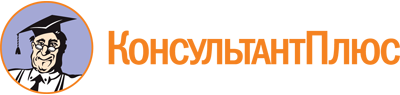 Постановление администрации городского округа - г. Волжский Волгоградской обл. от 01.04.2019 N 2287
"Об утверждении административного регламента по осуществлению управлением образования администрации городского округа - город Волжский Волгоградской области переданных государственных полномочий по предоставлению государственной услуги "Назначение компенсации родителям (законным представителям) части родительской платы за присмотр и уход за детьми в образовательных организациях, реализующих образовательную программу дошкольного образования"Документ предоставлен КонсультантПлюс

www.consultant.ru

Дата сохранения: 27.11.2019
 Дошкольные образовательные организацииДошкольные образовательные организацииДошкольные образовательные организацииN дошкольной образовательной организации, наименованиеАдресТелефон, e-mailМАДОУ д/с N 1 "Радость"пр. им. Ленина, 140, г. Волжский, 40412039-01-09ds-radosti@bk.ruМДОУ д/с N 2 "Калейдоскоп"ул. им. Ю.П. Харламова, 6, г. Волжский, 40413233-00-07kaledoskop2@yandex.ruМДОУ д/с N 5 "Улыбка"ул. Мира, 126, г. Волжский, 40411851-78-29dc5ylibka@mail.ruМДОУ д/с N 8 "Матрешка"ул. Волжской Военной Флотилии, 78, г. Волжский, 40413224-01-35matrioshka8@mail.ruМДОУ д/с N 18 "Кораблик"ул. Пушкина, 126, г. Волжский, 40412656-46-01, 29-90-83korablik18@mail.ruМДОУ д/с N 20 "Буратино"ул. Ташкентская, 9, г. Волжский, 40412442-83-20mdou20buratino@yandex.ruМДОУ д/с N 30 "Аленушка"ул. Северная, 1, г. Волжский, 40411642-74-60mdou30@yandex.ruМДОУ д/с N 37 "Елочка"ул. Энгельса, 7, г. Волжский, 404111ул. Молодежная, 18, г. Волжский, 404111ул. Советская, 11, г. Волжский, 404111ул. Энгельса, 23, г. Волжский, 40411127-61-33elochka37@gmail.comМДОУ д/с N 39 "Солнышко"ул. им. генерала Карбышева, 52, г. Волжский, 404120пр. им. Ленина, 99, г. Волжский, 40412027-42-11mdou39@mail.ruМДОУ д/с N 41 "Сказка"ул. Чайковского, 7, г. Волжский, 404130ул. Горького, 7, г. Волжский, 40412241-15-43ckazka41@yandex.ruМДОУ д/с N 45 "Ромашка"ул. Энгельса, 45, г. Волжский, 40412125-68-82ds.romashka2017@yandex.ruМДОУ д/с N 48 "Ягодка"ул. им. генерала Карбышева, 67, г. Волжский, 41412756-00-35yagodka48@mail.ruМДОУ д/с N 53 "Теремок"ул. им. генерала Карбышева, 23, г. Волжский, 40412138-08-09mdou53@yandex.ruМДОУ д/с N 54 "Березка"ул. Клавы Нечаевой, 3, г. Волжский, 40413158-05-58, 29-52-22dsberezka54@yandex.ruМДОУ д/с N 59 "Весна"ул. Горького, 31, г. Волжский, 404122ул. Рабоче-Крестьянская, 18, г. Волжский, 404112ул. Карла Маркса, 53, г. Волжский, 40413031-99-55mdoyvesna59@mail.ruМДОУ д/с N 60 "Ручеек"ул. им. генерала Карбышева, 72, г. Волжский, 40412027-82-92mbdoy60@mail.ruМДОУ д/с N 61 "Золотой петушок"пр. им. Ленина, 111, г. Волжский, 40412027-59-02dc61petushok@mail.ruМДОУ д/с N 62 "Ласточка"ул. им. Николая Кухаренко, 15, г. Волжский, 404130пр. им. Ленина, 66, г. Волжский, 40411031-48-0162lastochka@mail.ruМДОУ д/с N 63 "Звездочка"ул. Энгельса, 34, г. Волжский, 40412138-34-73zvezdochka-63vlz@mail.ruМДОУ д/с N 65 "Калинка"пр. им. Ленина, 125, г. Волжский, 404120ул. Большевистская, 54, г. Волжский, 40410627-27-21kalinka-65@mail.ruМДОУ д/с N 66 "Лебедушка"ул. Горького, 21, г. Волжский, 404122ул. Горького, 22, г. Волжский, 404130ул. Карла Маркса, 6, г. Волжский, 40413031-69-40, 31-69-60lebedushka66@list.ruМДОУ д/с N 70 "Ладушки"ул. Пушкина, 88, г. Волжский, 40410438-32-55Ladushki_70@mail.ruМДОУ д/с N 71 "Зоренька"ул. Мира, 16а, г. Волжский, 40410238-13-10zorenka71@mail.ruМДОУ д/с N 73 "Аистенок"пр. Дружбы, 5, г. Волжский, 40410238-09-95aistenok73@mail.ruМДОУ д/с N 74 "Гнездышко"пл. Труда, 3, г. Волжский, 40412125-29-21dcgnezdyshko@rambler.ruМДОУ д/с N 75 "Тюльпан"ул. Мира, 32, г. Волжский, 40412656-23-52tulpan751709@rambler.ruМДОУ д/с N 76 "Родничок"ул. Мира, 46, г. Волжский, 40412756-36-31, 56-35-41rodni4ok76@mail.ruМДОУ д/с N 79 "Мечта"ул. Мира, 32, г. Волжский, 40412756-55-41DCMechta@yandex.ruМДОУ д/с N 80 "Чебурашка"ул. Мечникова, 12, г. Волжский, 40412027-14-02DCCheburashka@yandex.ruМДОУ д/с N 81 "Золотой ключик"ул. Наримана Нариманова, 20, г. Волжский, 40412658-03-30, 58-38-91, 56-47-11dczolotoy_kluchik81@mail.ruМДОУ д/с N 82 "Сказка"ул. 87-й Гвардейской, 49, г. Волжский, 40411851-88-77detsad82@mail.ruМДОУ д/с N 83 "Алиса"пр. Дружбы, 125, г. Волжский, 40411851-73-46alisads83@mail.ruМДОУ д/с N 88 "Радуга"ул. Пионерская, 44, г. Волжский, 404125ул. Пионерская, 22, г. Волжский, 40412525-08-19DCRaduga88@yandex.ruМБДОУ д/с N 89 "Огонек"пр. Дружбы, 24, г. Волжский, 40412756-14-33mdoy89@mail.ruМДОУ д/с N 90 "Фонтанчик"ул. им. генерала Карбышева, 55, г. Волжский, 40410238-98-76dsfontanchik@mail.ruМДОУ д/с N 92 "Черемушка"ул. Пушкина, 146, г. Волжский, 40413158-77-05moush-ds@mail.ruМДОУ д/с N 94 "Полянка"ул. Мира, 83, г. Волжский, 40413129-31-21, 29-30-01sadpolyanka94@yandex.ruМДОУ д/с N 95 "Росточек"ул. Пионерская, 9, г. Волжский, 40410238-23-41DCRostochek@yandex.ruМДОУ д/с N 97 "Голубок"б-р Профсоюзов, 8, г. Волжский, 40410238-41-22, 38-41-23golubok97@mail.ruМДОУ д/с N 98 "Ивушка"ул. Клавы Нечаевой, 5, г. Волжский, 40413129-50-83, 58-77-86ivushka98@yandex.ruМДОУ д/с N 99 "Крепыш"ул. Александрова, 14а, г. Волжский, 40410556-25-55, 58-02-42krepish_99@mail.ruМДОУ д/с N 100 "Цветик-семицветик"пр. Дружбы, 67, г. Волжский, 40410558-02-81ds100vlz@mail.ruМДОУ д/с N 101 "Дашенька"ул. Оломоуцкая, 66, г. Волжский, 40410952-11-33101dashenka@mail.ruМДОУ д/с N 102 "Зоренька"ул. Мира, 72, г. Волжский, 40410556-56-11MDOY102@yandex.ruМДОУ д/с N 103 "Умка"ул. 87-й Гвардейской, 33, г. Волжский, 40413251-88-80detsad-umka103@mail.ruМДОУ д/с N 104 "Звоночек"ул. Пушкина, 164, г. Волжский, 40410952-18-07zvonochek104@mail.ruМДОУ д/с N 105 "Мальвина"ул. Оломоуцкая, 34, г. Волжский, 40413229-19-41malvina105@mail.ruМДОУ д/с N 107 "Искорка"ул. 40 лет Победы, 74, г. Волжский, 40411852-17-81iskorka107@mail.ruМДОУ д/с N 109 "Колокольчик"ул. Мира, 119, г. Волжский, 40411858-72-12, 58-72-32kolokolshik109@mail.ruМДОУ д/с N 111 "Радуга"пр. Дружбы, 62, г. Волжский, 40413551-55-21, 51-55-19dsraduga111@yandex.ruМДОУ д/с N 112 "Почемучки"пр. Дружбы, 64, г. Волжский, 40413551-33-03pochemuchki112@mail.ruМДОУ д/с N 113 "Гулливер"ул. им. генерала Карбышева, 119, г. Волжский, 40413251-61-29, 51-62-14dsgulliver@yandex.ruКонсультантПлюс: примечание.В официальном тексте документа, видимо, допущена опечатка: в данном административном регламенте приложение 11 отсутствует.Nп/пФамилия, имя, отчествоДатарожденияАдрес регистрации(прописка)1.__/__/____2.__/__/____3.__/__/____4.__/__/____5.__/__/____Nп/пФамилия, имя, отчествоДатарожденияДанные свидетельства о рождении (серия, N, дата выдачи)%1.__/__/___20%2.__/__/___50%3.__/__/___70%4.__/__/___70%5.__/__/___70%Nп/пФамилия, имя, отчествоДатарожденияАдрес регистрации(прописка)1.__/__/____2.__/__/____3.__/__/____4.__/__/____5.__/__/____N п/пФамилия, имя, отчествоДатарожденияДанные свидетельства о рождении (серия, N, дата выдачи)%1.__/__/___20%2.__/__/___50%3.__/__/___70%4.__/__/___70%5.__/__/___70%Nп/пФамилия, имя, отчествоДатарожденияАдрес регистрации(прописка)1.__/__/____2.__/__/____3.__/__/____4.__/__/____5.__/__/____N п/пФамилия, имя, отчествоДатарожденияДанные свидетельства о рождении (серия, N, дата выдачи)%1.__/__/___20%2.__/__/___50%3.__/__/___70%4.__/__/___70%5.__/__/___70%N п/пДокументКоличество листовN п/пДокументКоличество листовN п/пДокументКоличество листов